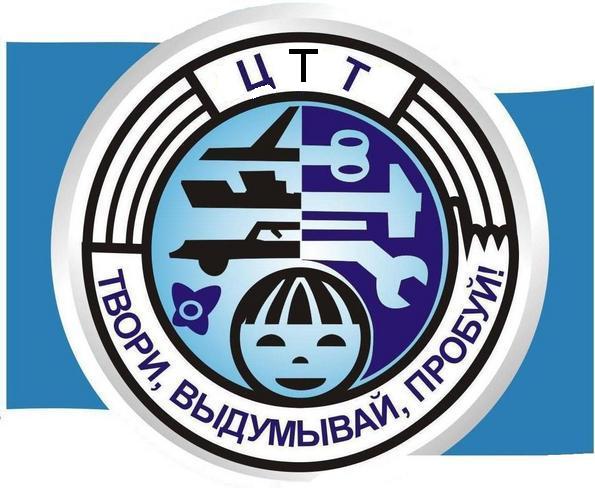 Орган издания МКУ ДО «Центр  Технического Творчества»10.03.2018 г. – 10.04.2018 г.       06.03.2018 г.  в  МКУ  ДО  ЦТТ  методист  центра  Атаева  А. А.  провела  мероприятие,  посвященное  8  марта.  Учащиеся  рассказали  стихи,  спели  песни,  а  также  участвовали  в  различных  конкурсах.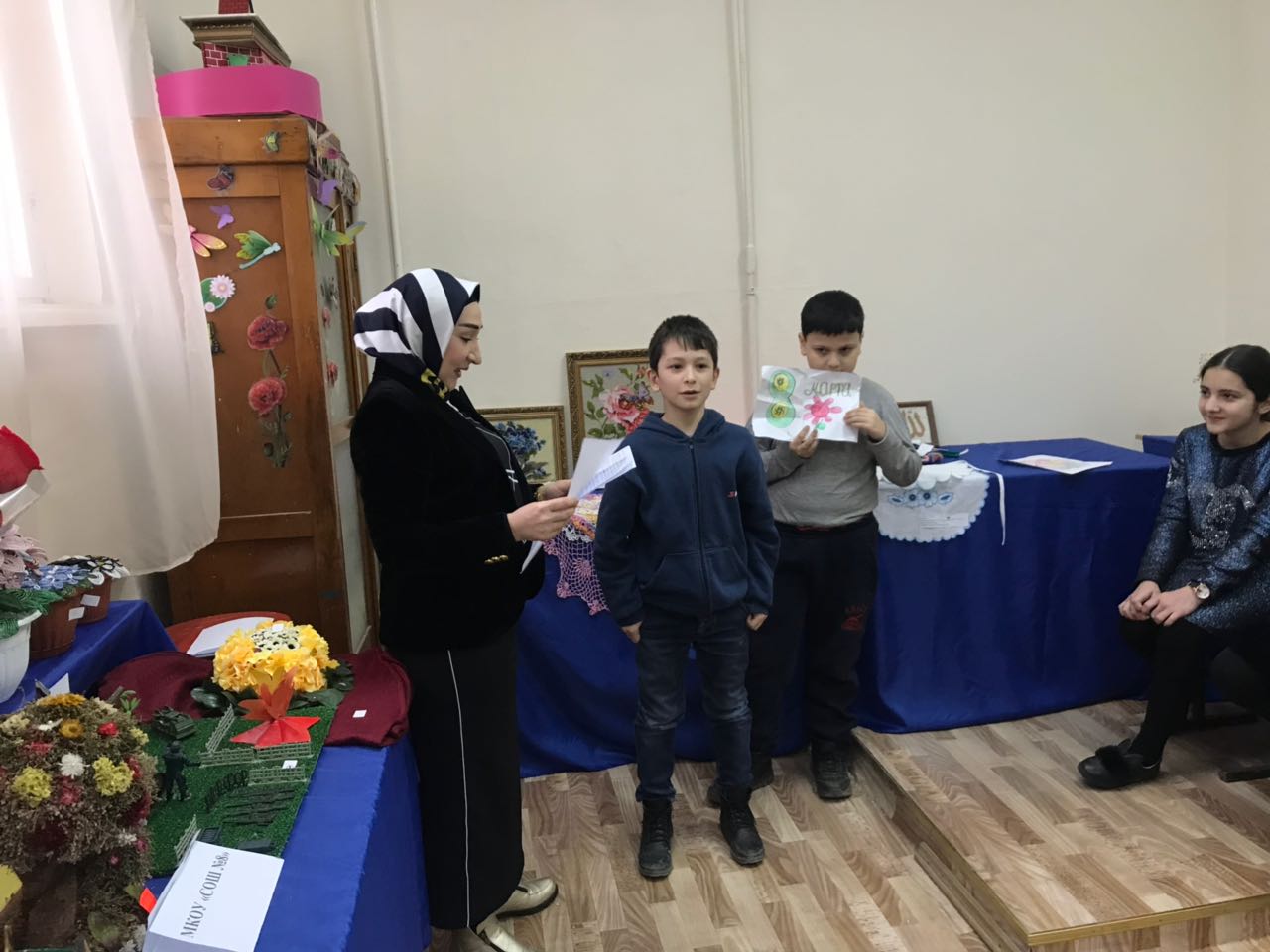 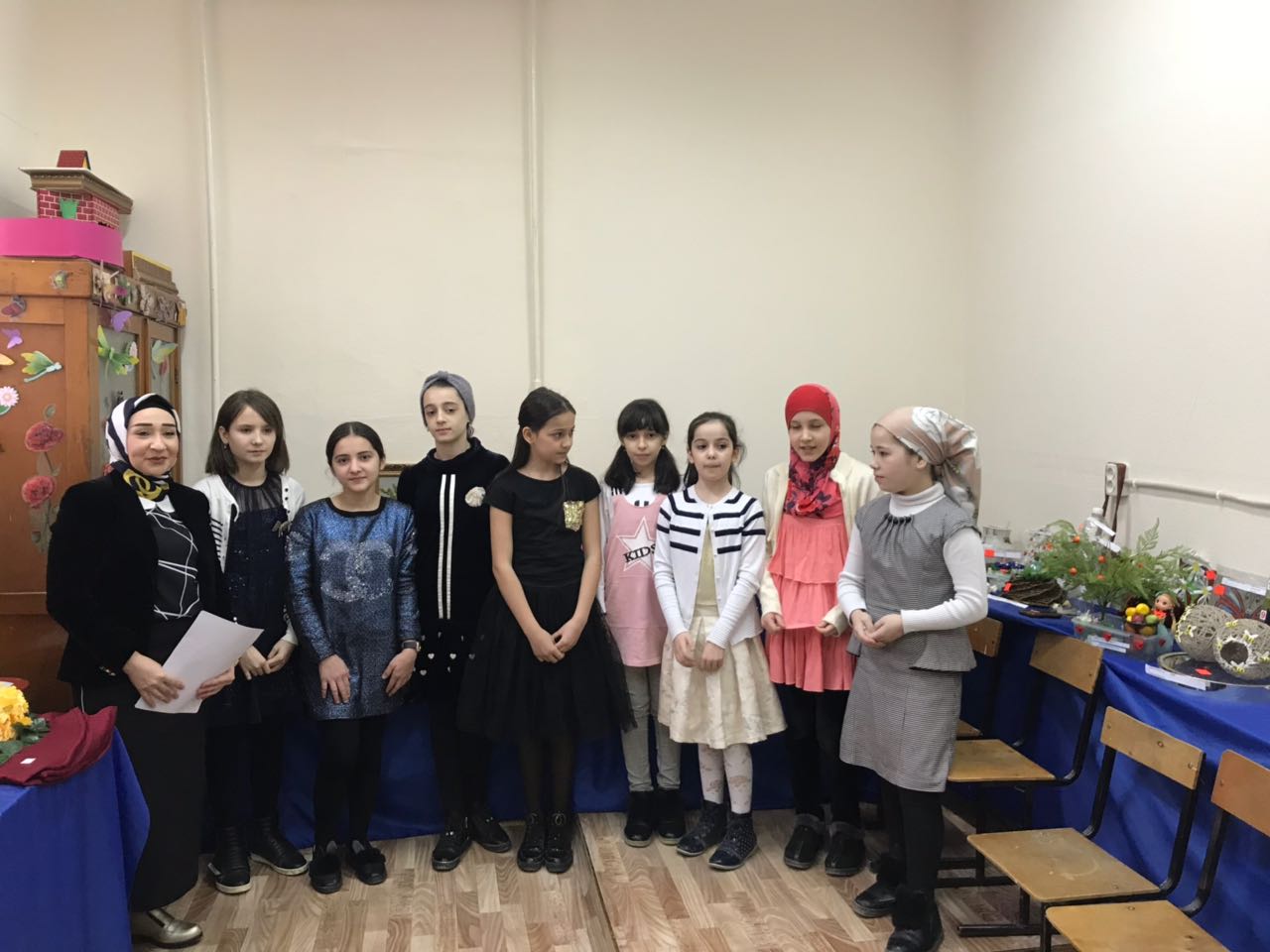 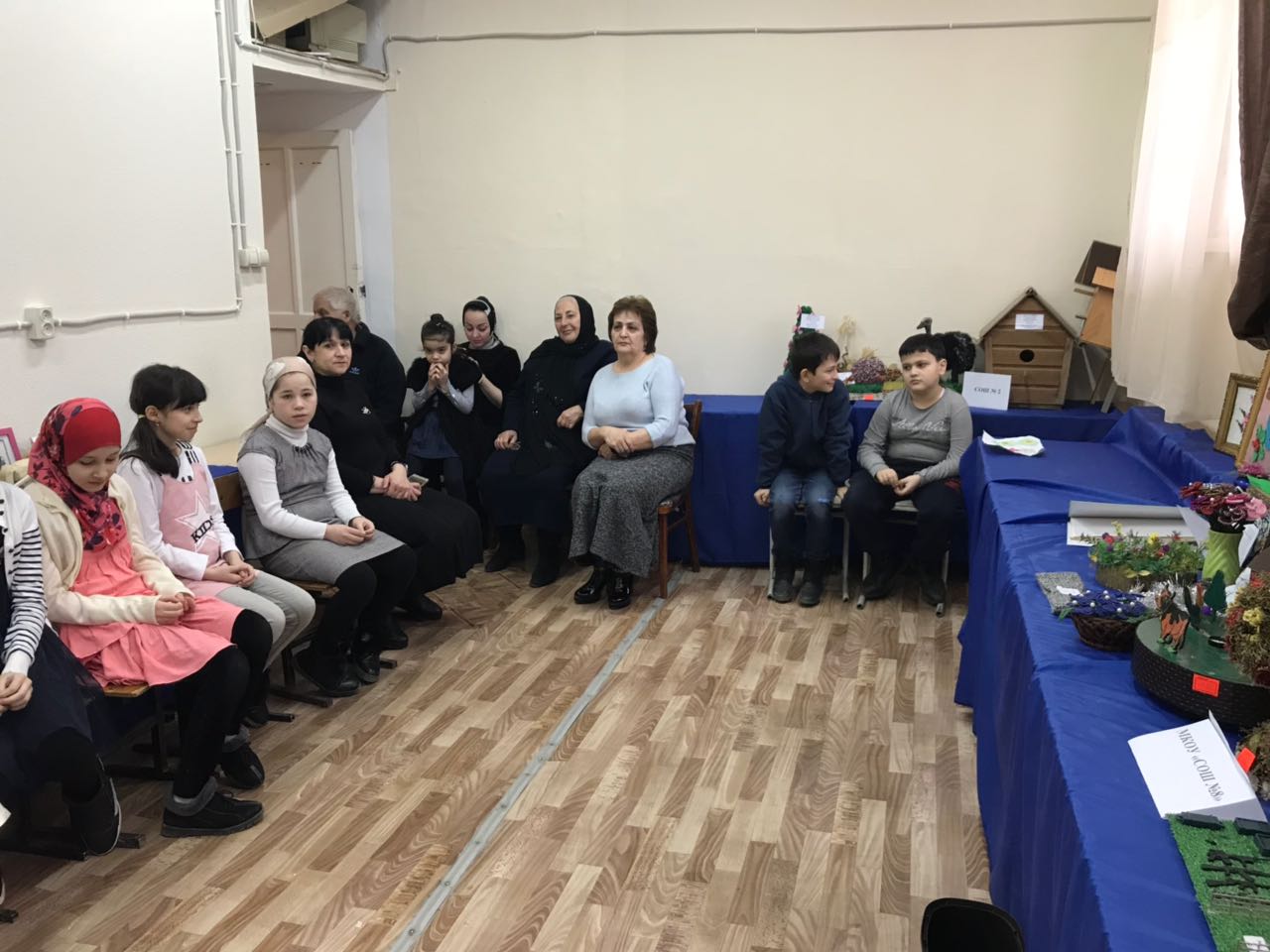 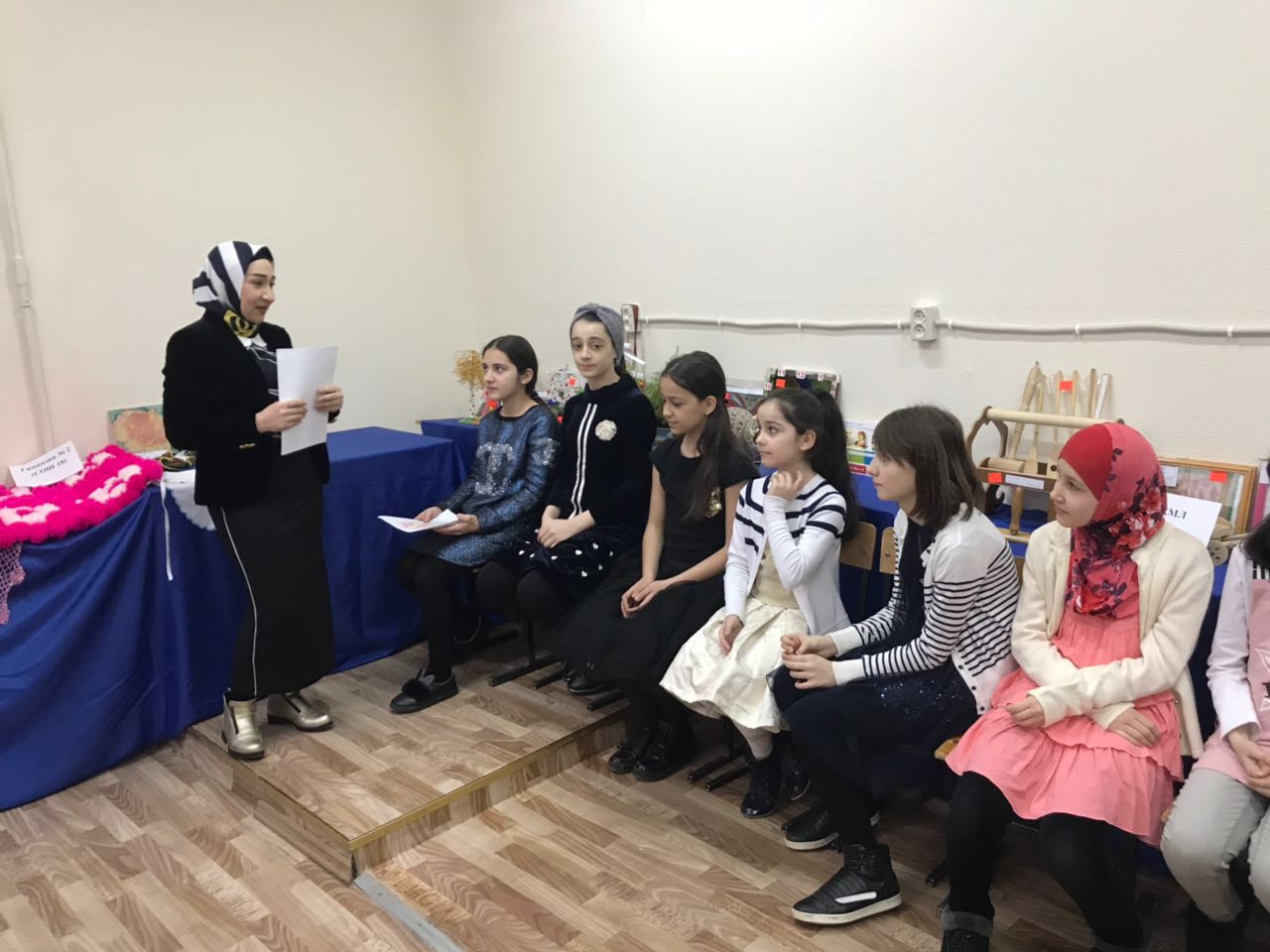     С  12.03.2018 г.  по  17.03.2018 г.  в  МКУ  ДО  «Центр  технического  творчества»  состоялась  выставка-конкурс  декоративно-прикладного  и  технического  творчества  учащихся  образовательных  учреждений  города  Хасавюрт.        В  выставке  приняли  участие  все  образовательные  учреждения  города.  Всего   было  представлено   22???  работ.  Лучшие  из  них  были  отмечены  дипломами  первой,  второй  и  третьей  степени  от  управления  образования  г. Хасавюрт.  А  также  все  участники  выставки  получили  грамоты  за  участие  в  выставке.          На  время  выставки  с  экскурсиями  центр  посетили  учащиеся  разных  возрастов  со всех  школ  города.  Дети  с  большим  интересом  рассматривали  подделки,  сделанные  участниками  выставки.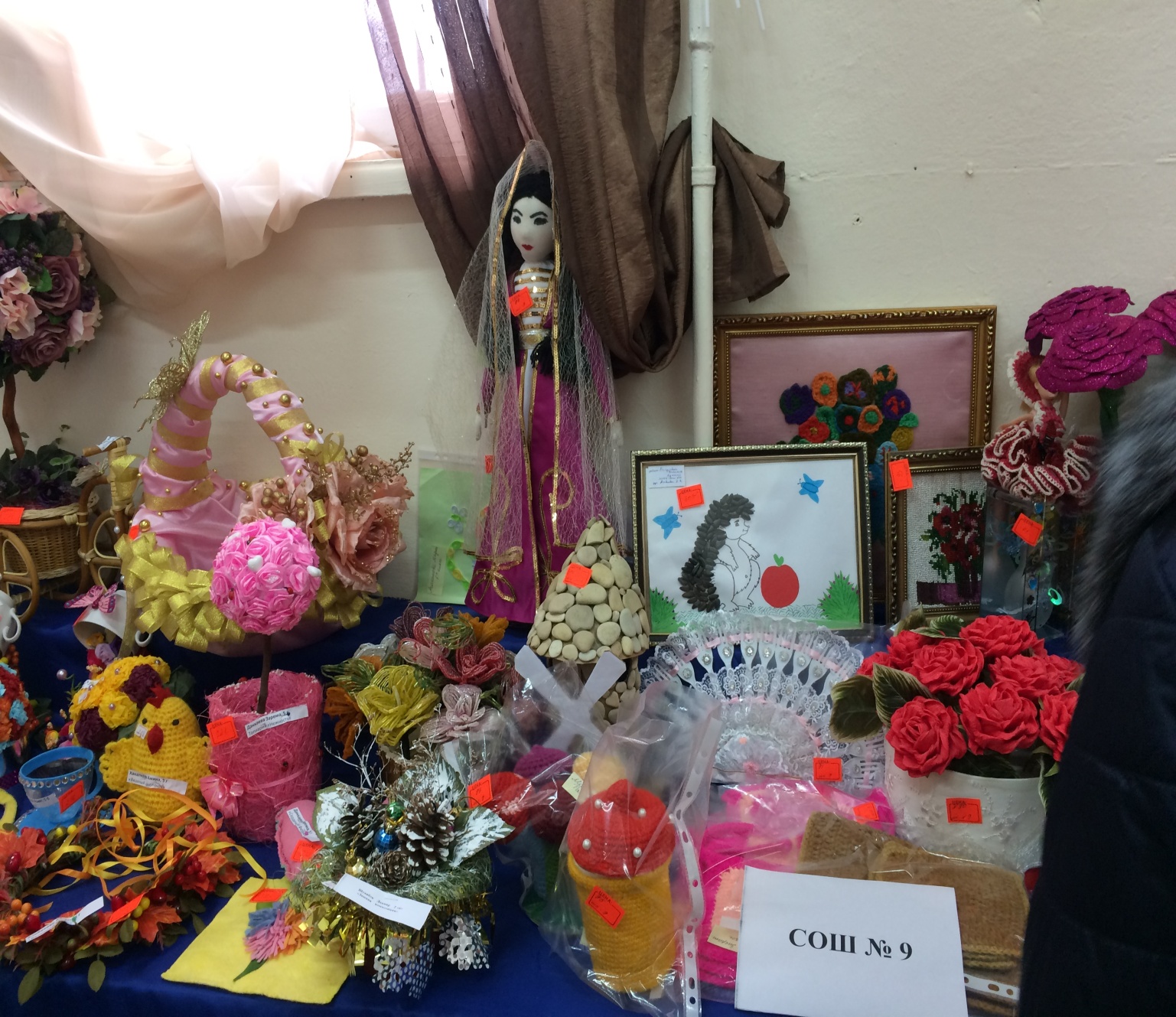 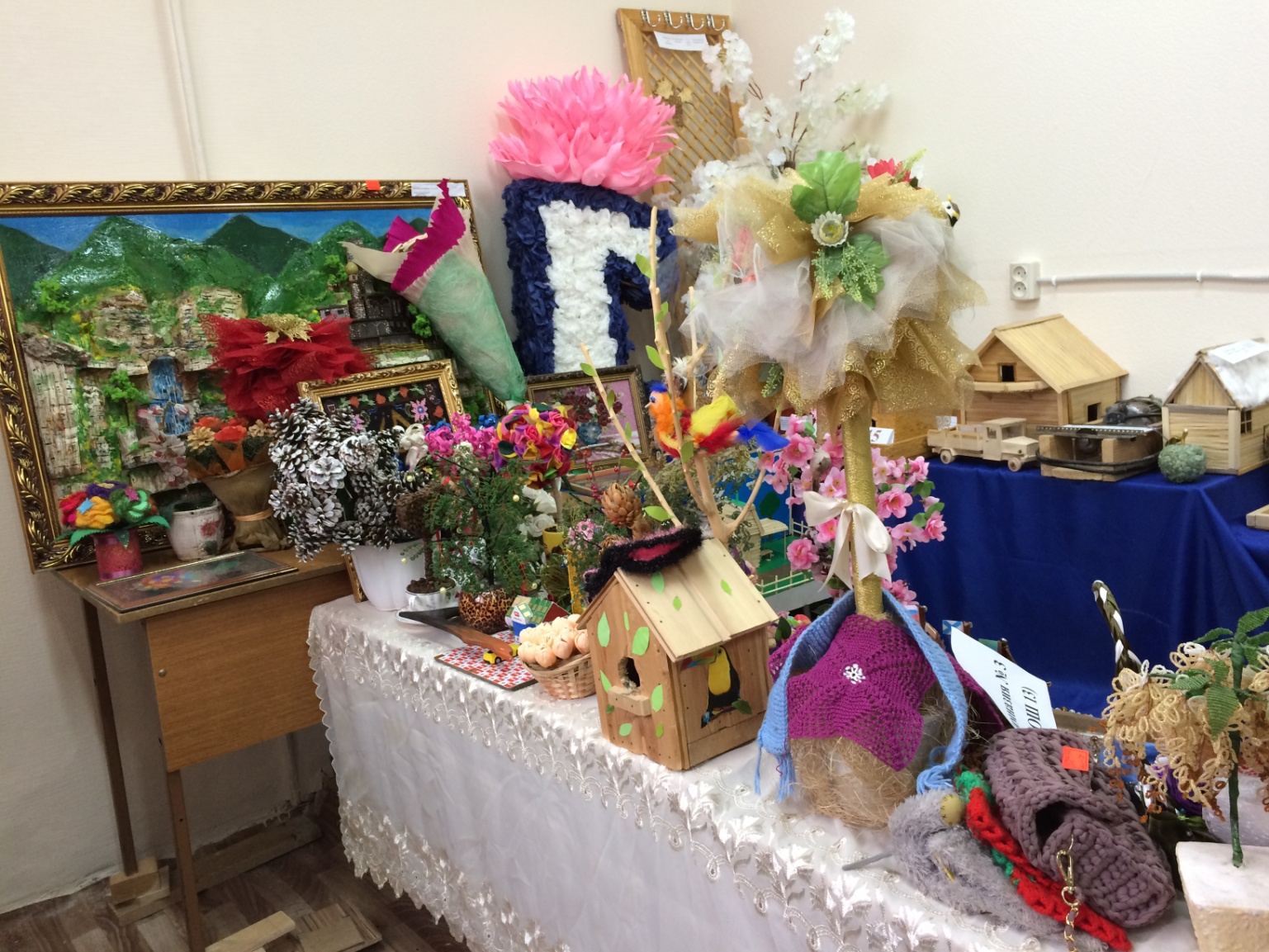 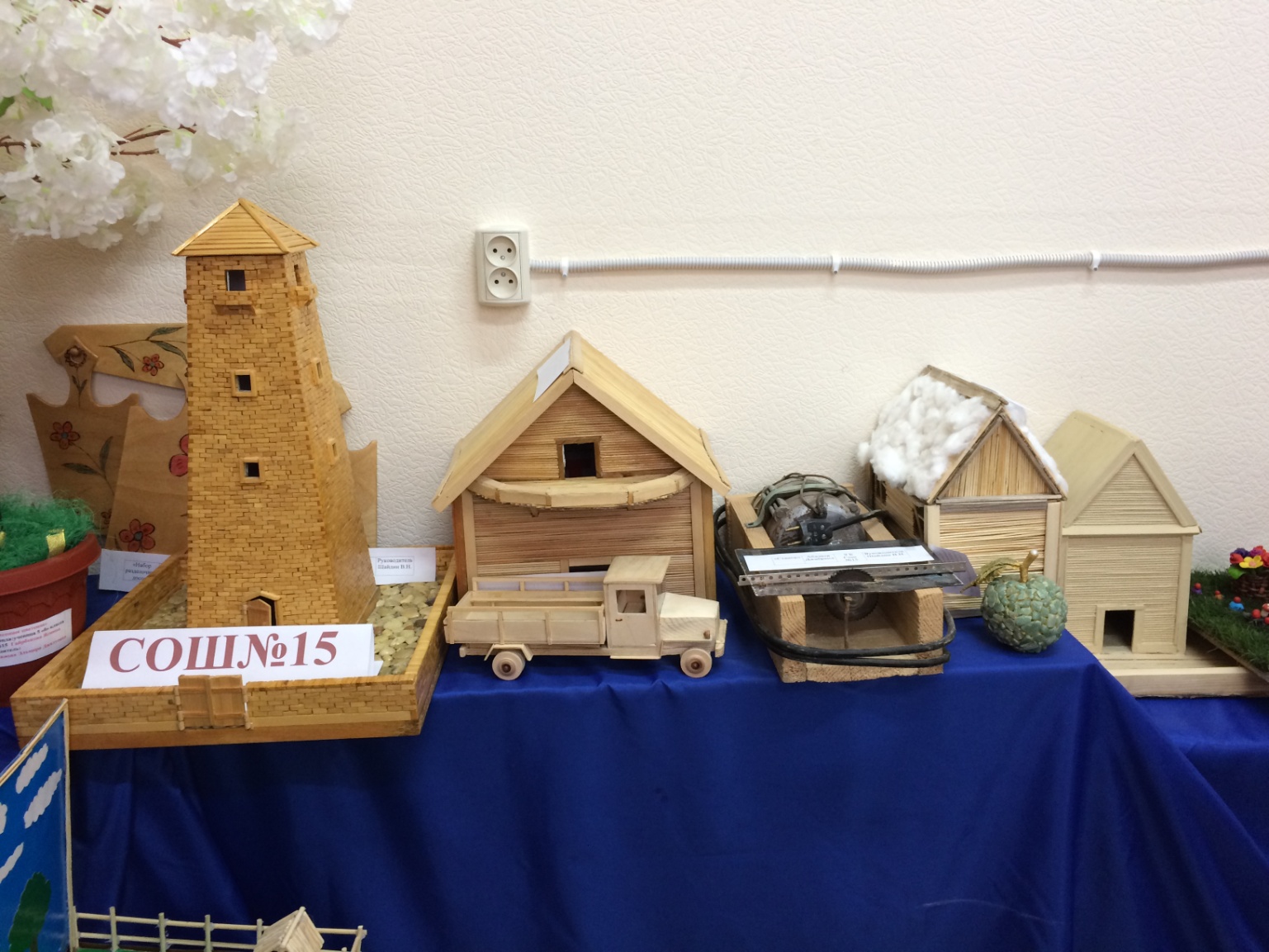 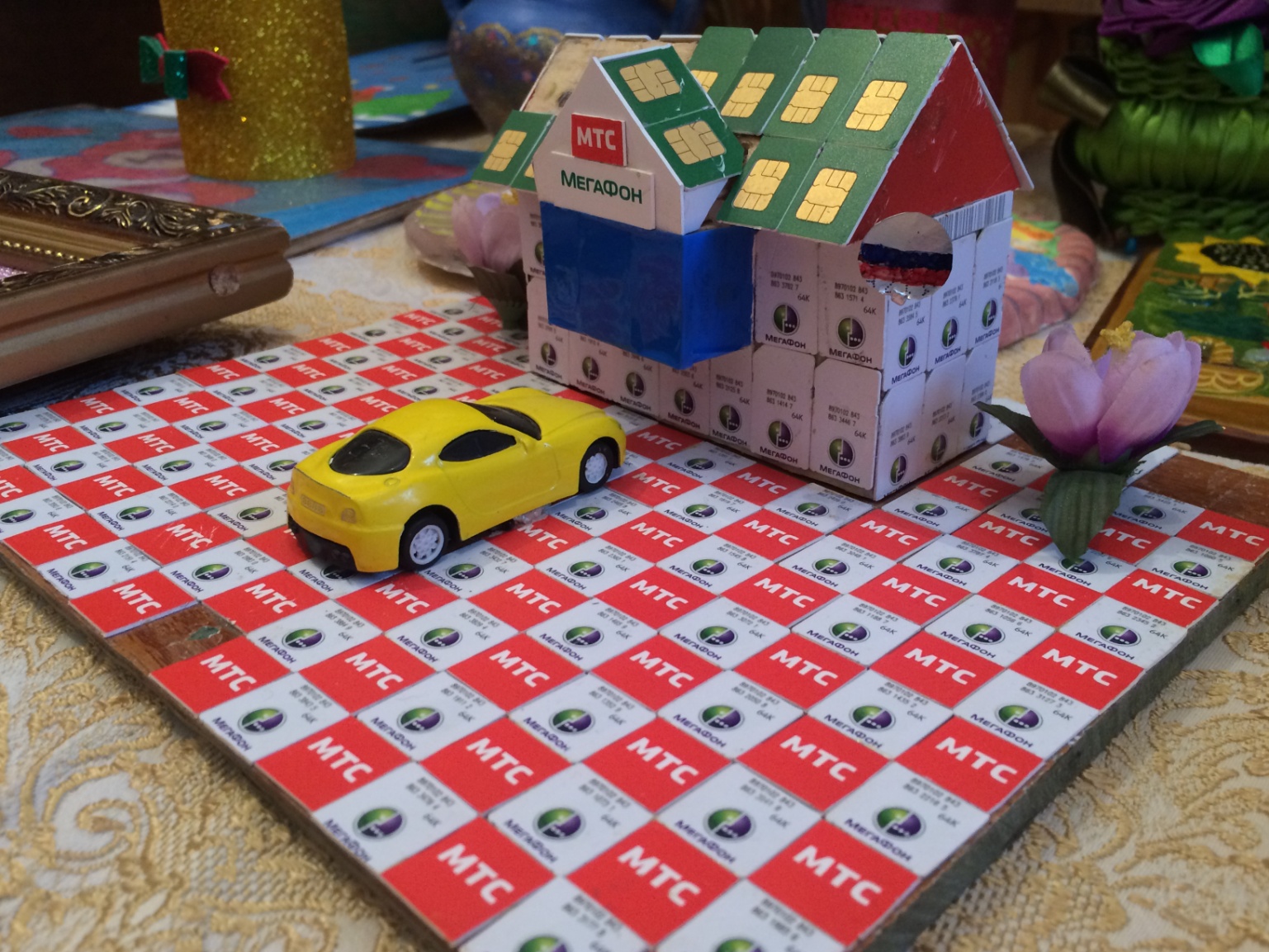 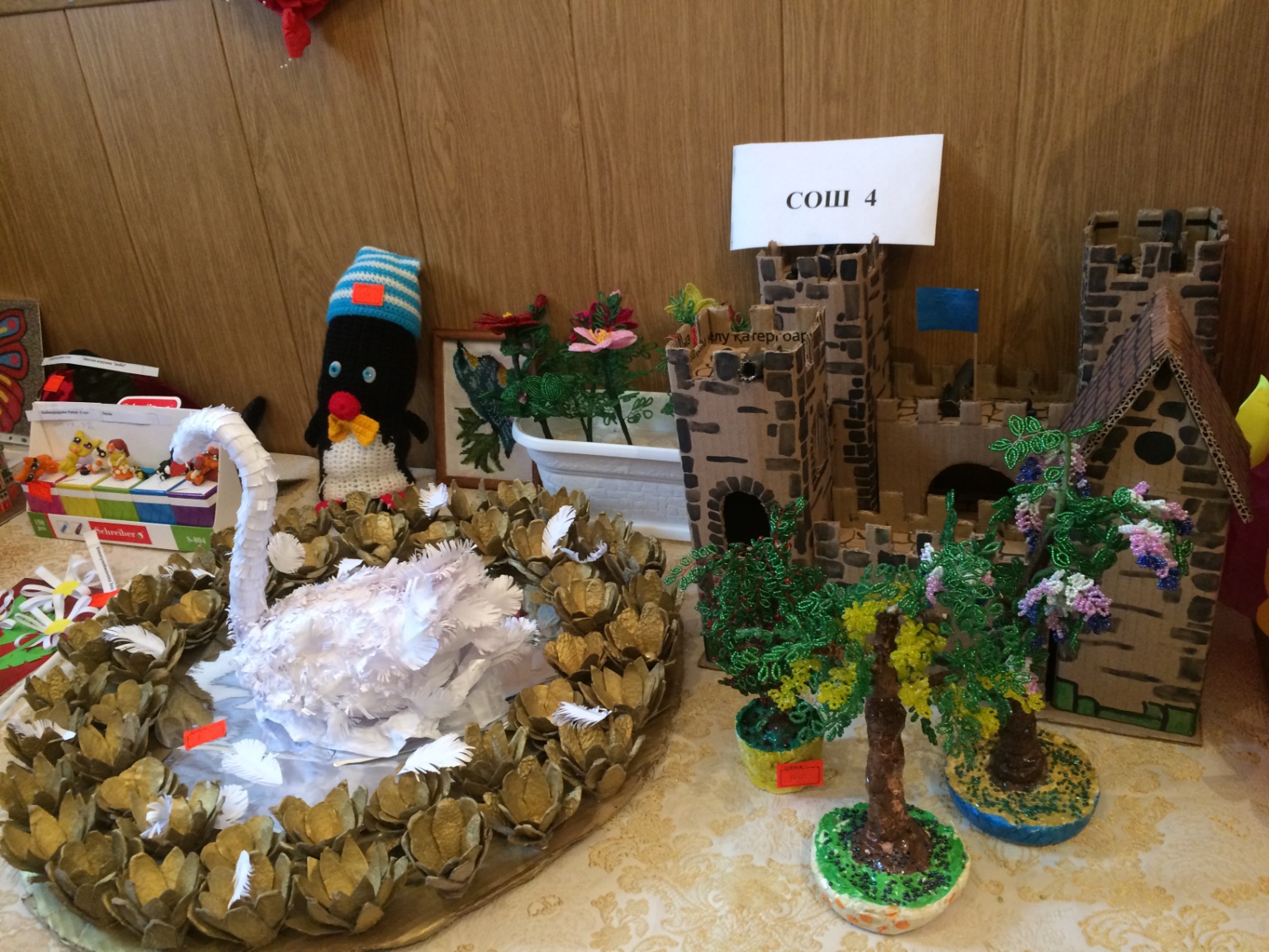 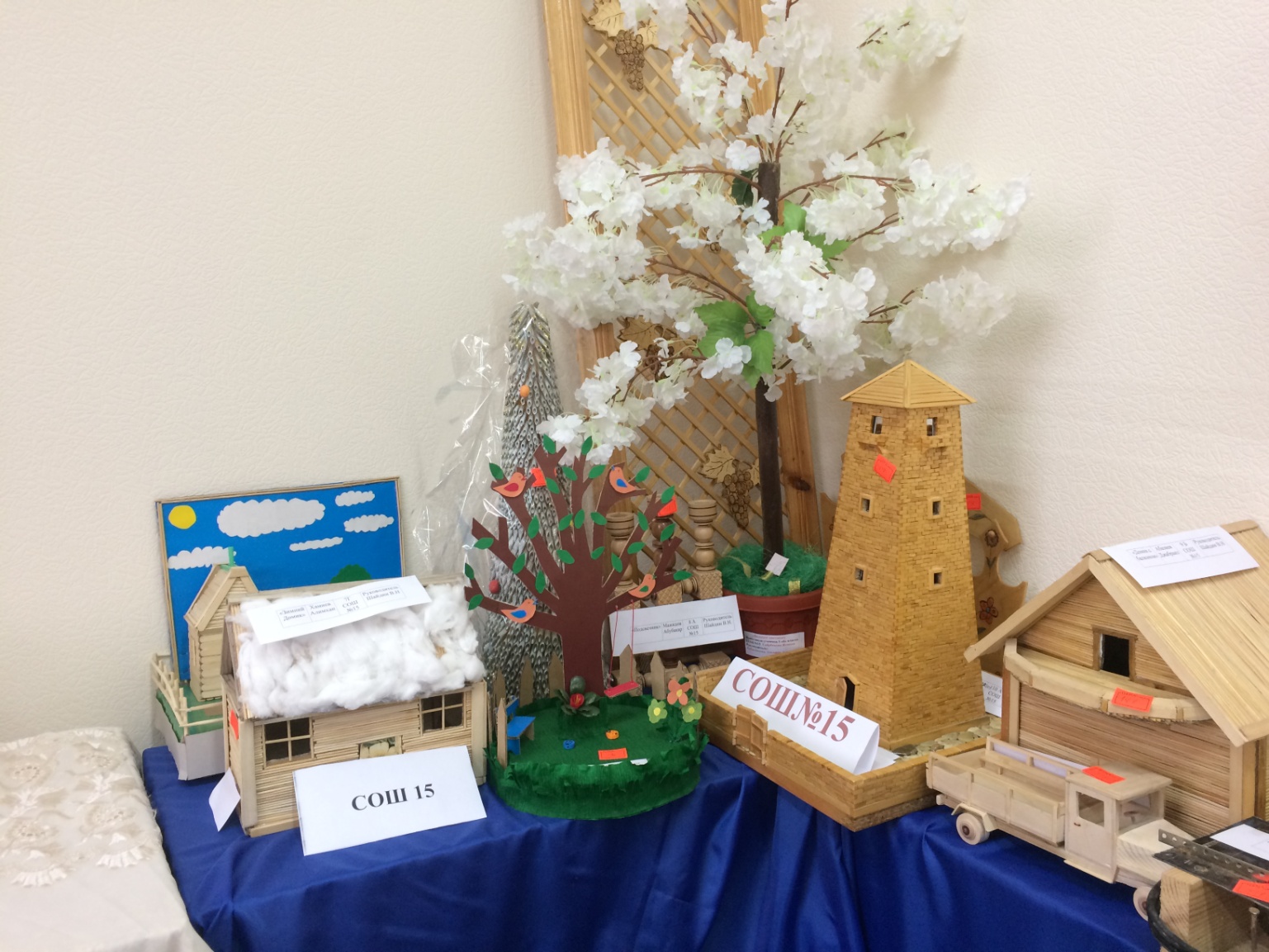 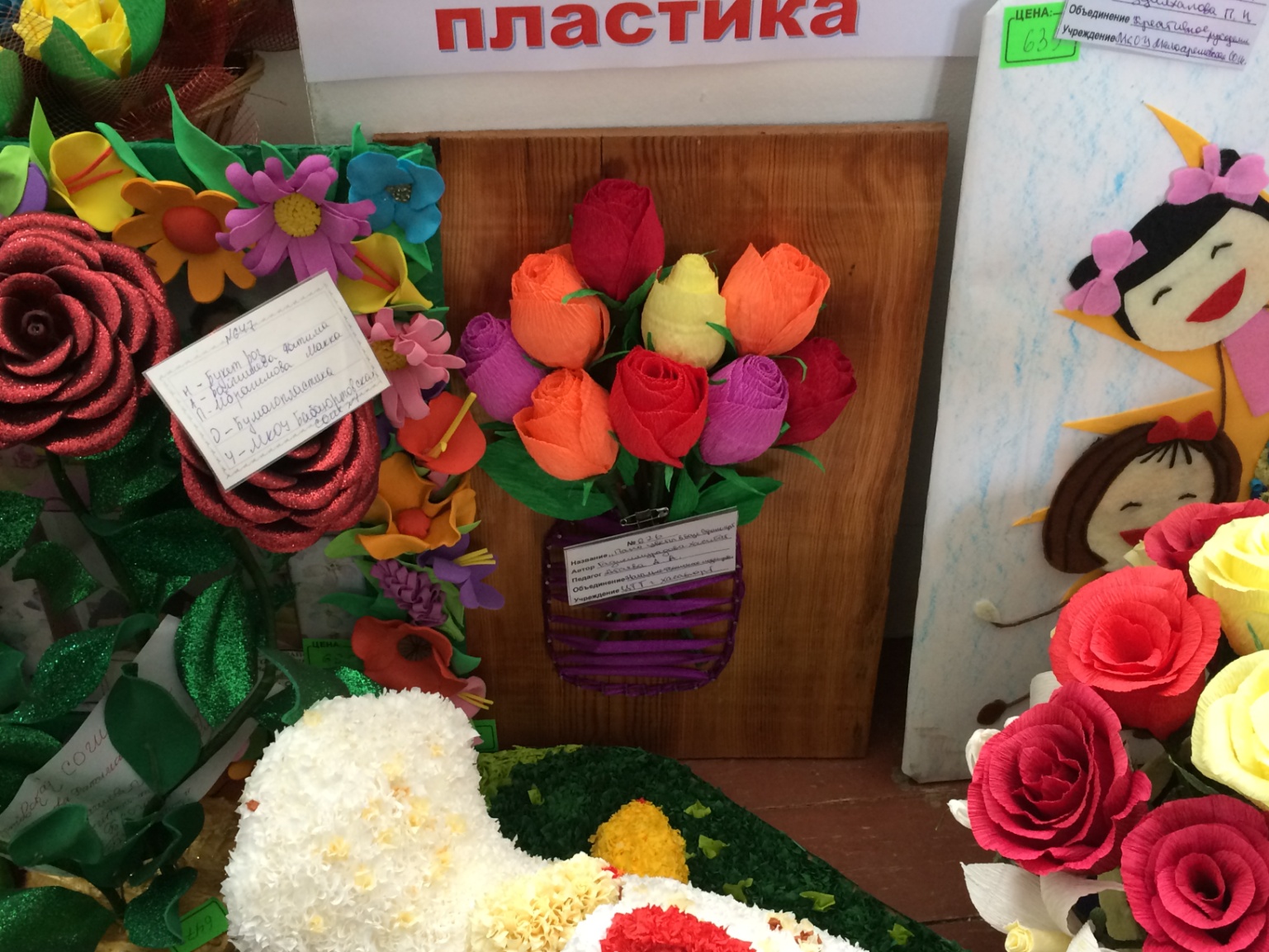 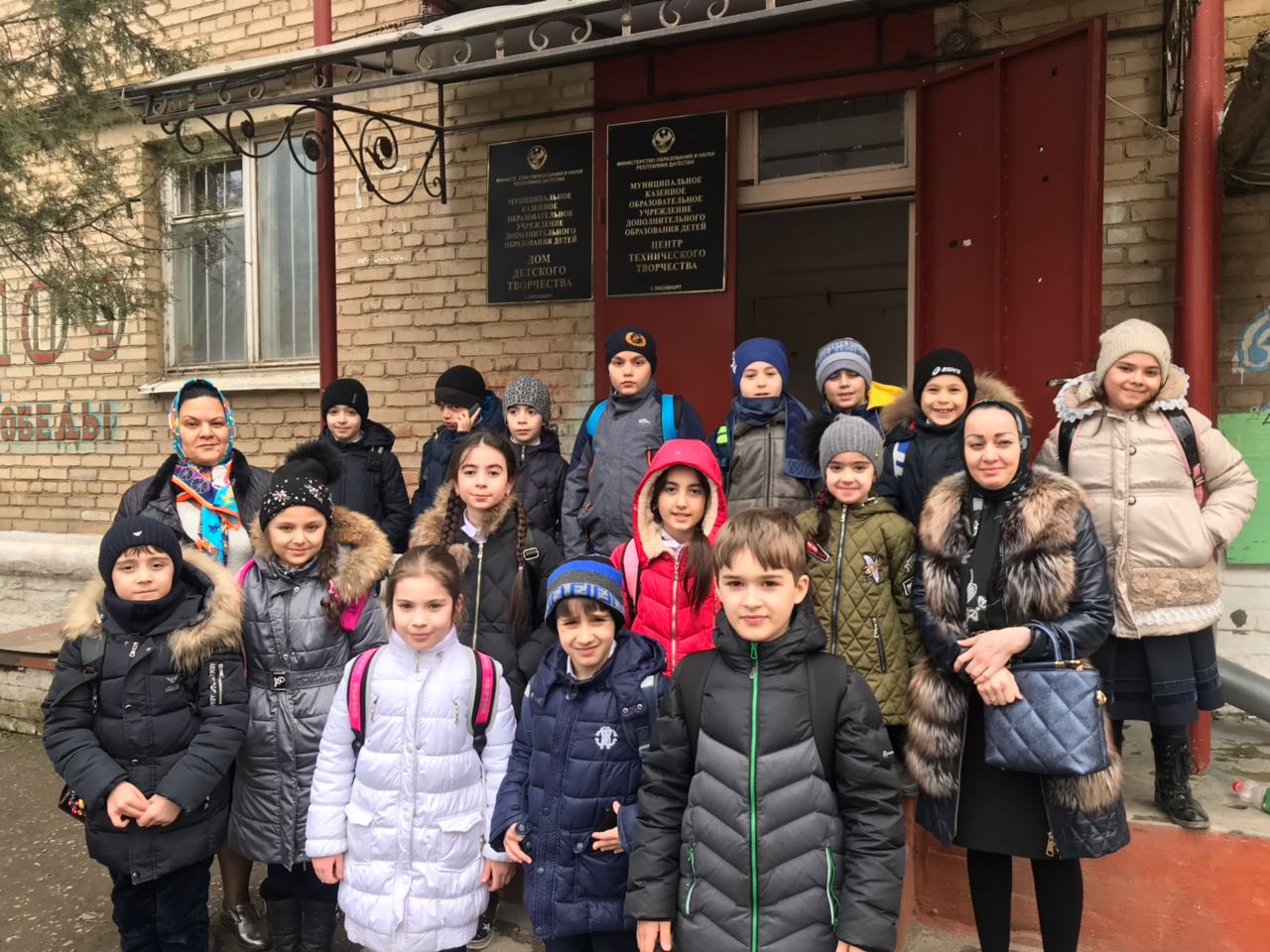 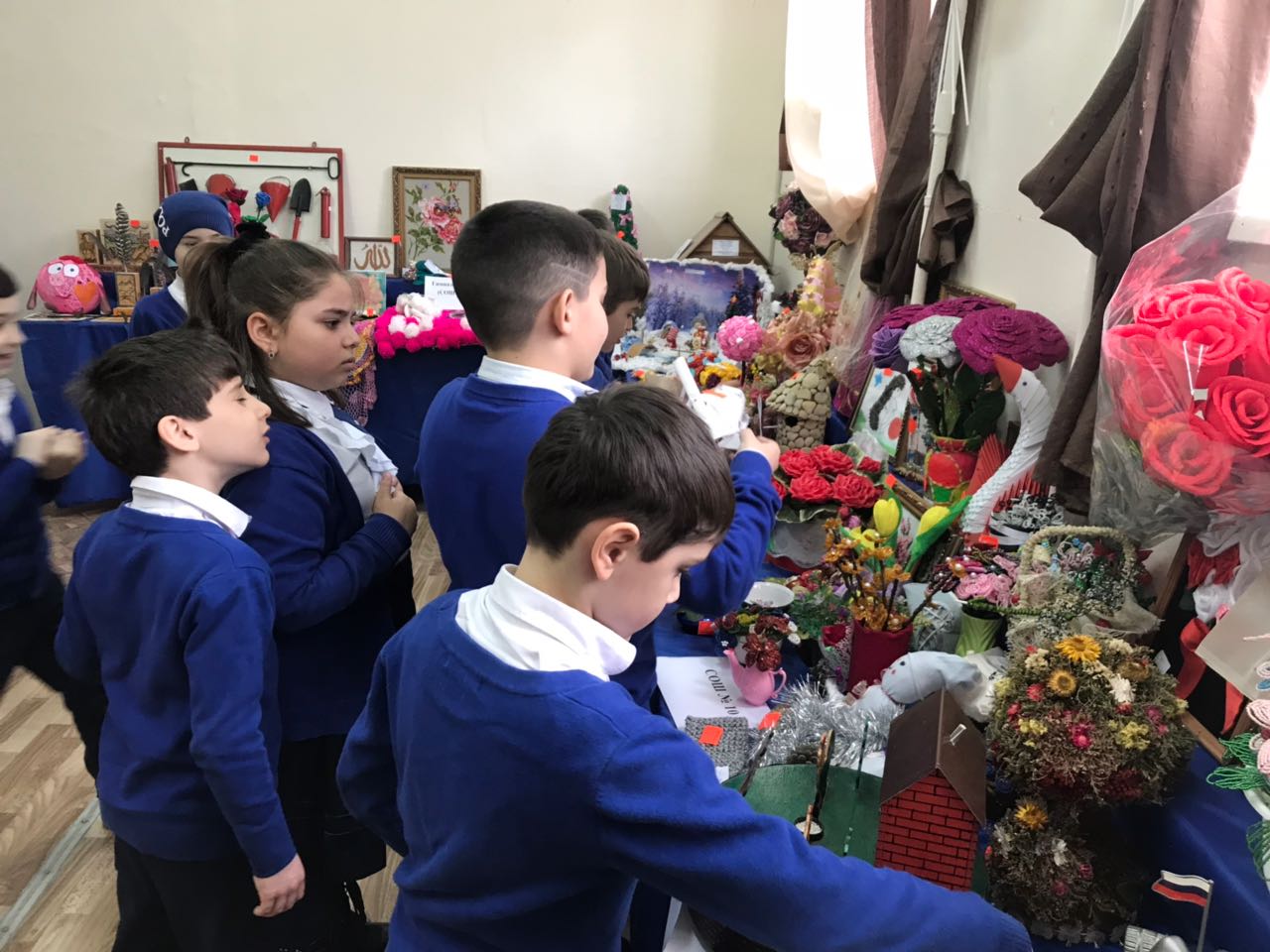 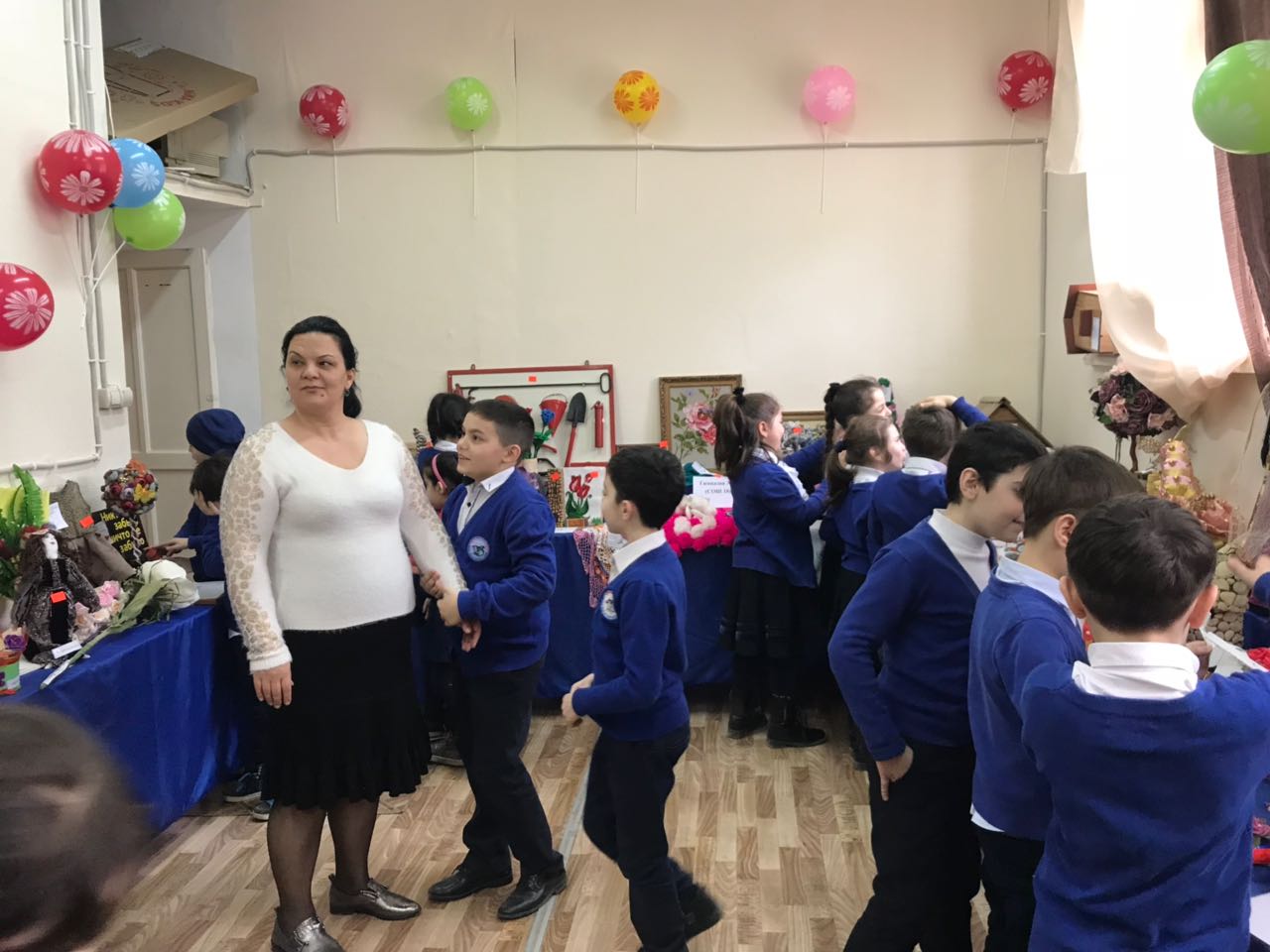 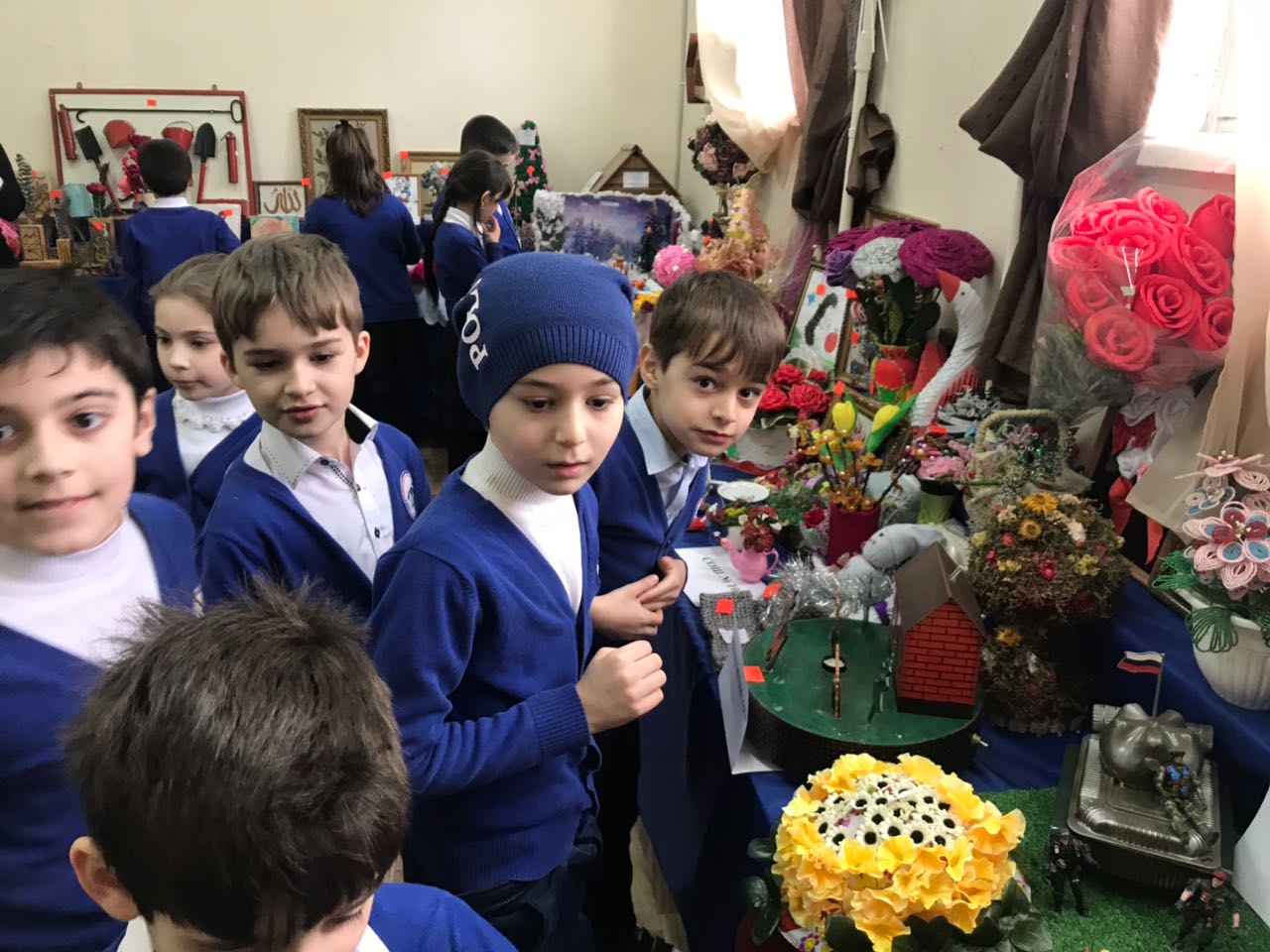 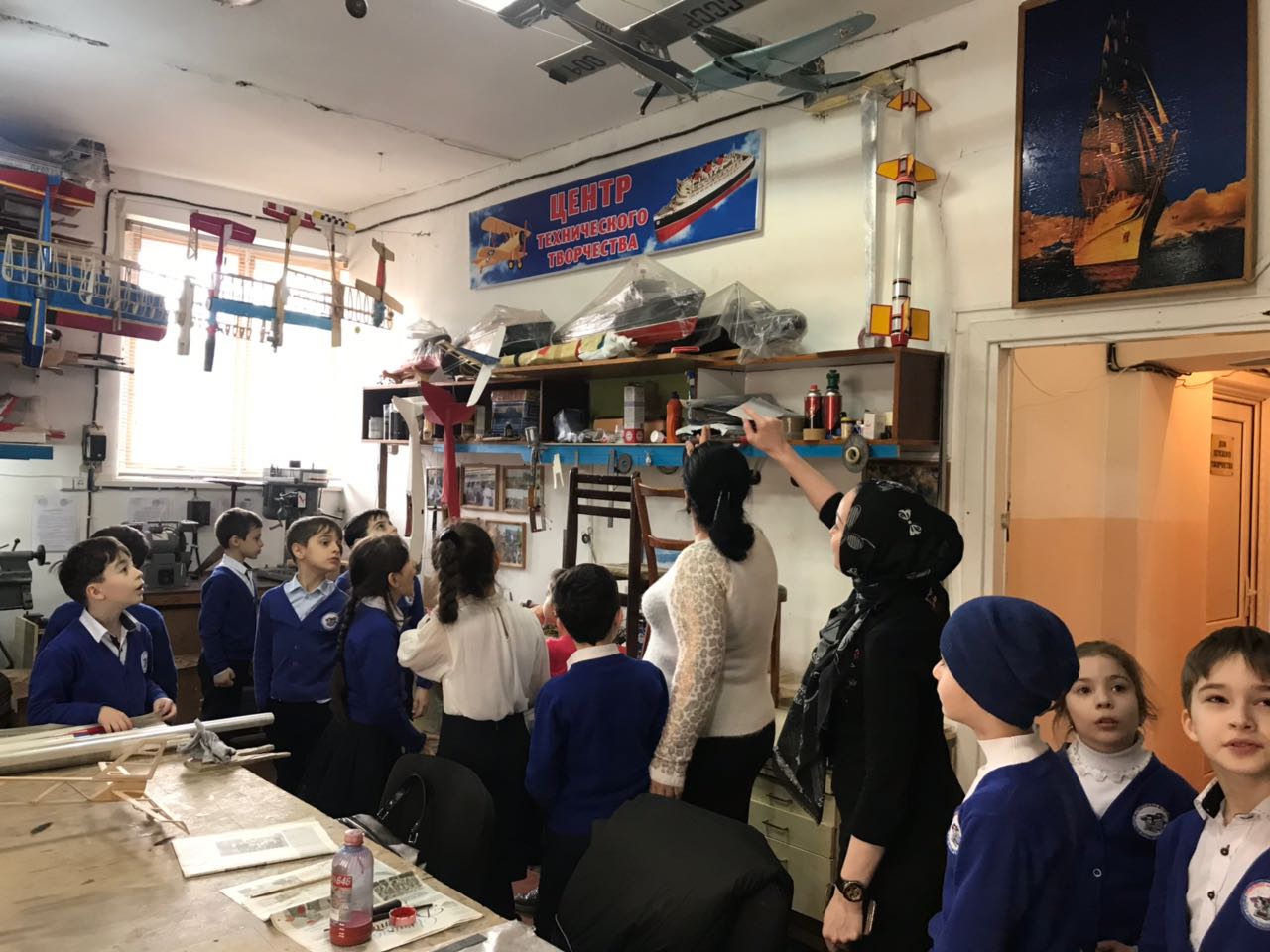 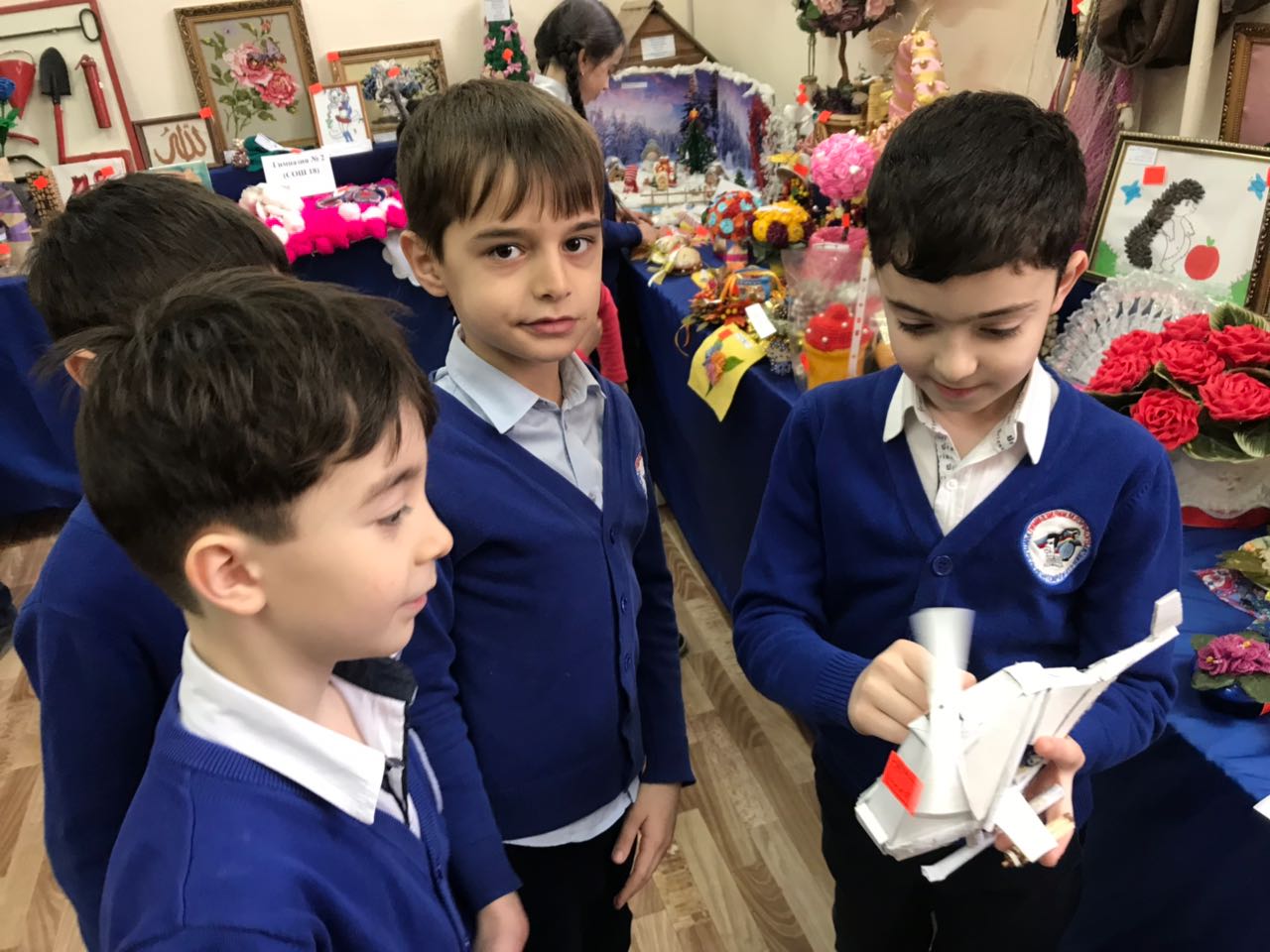 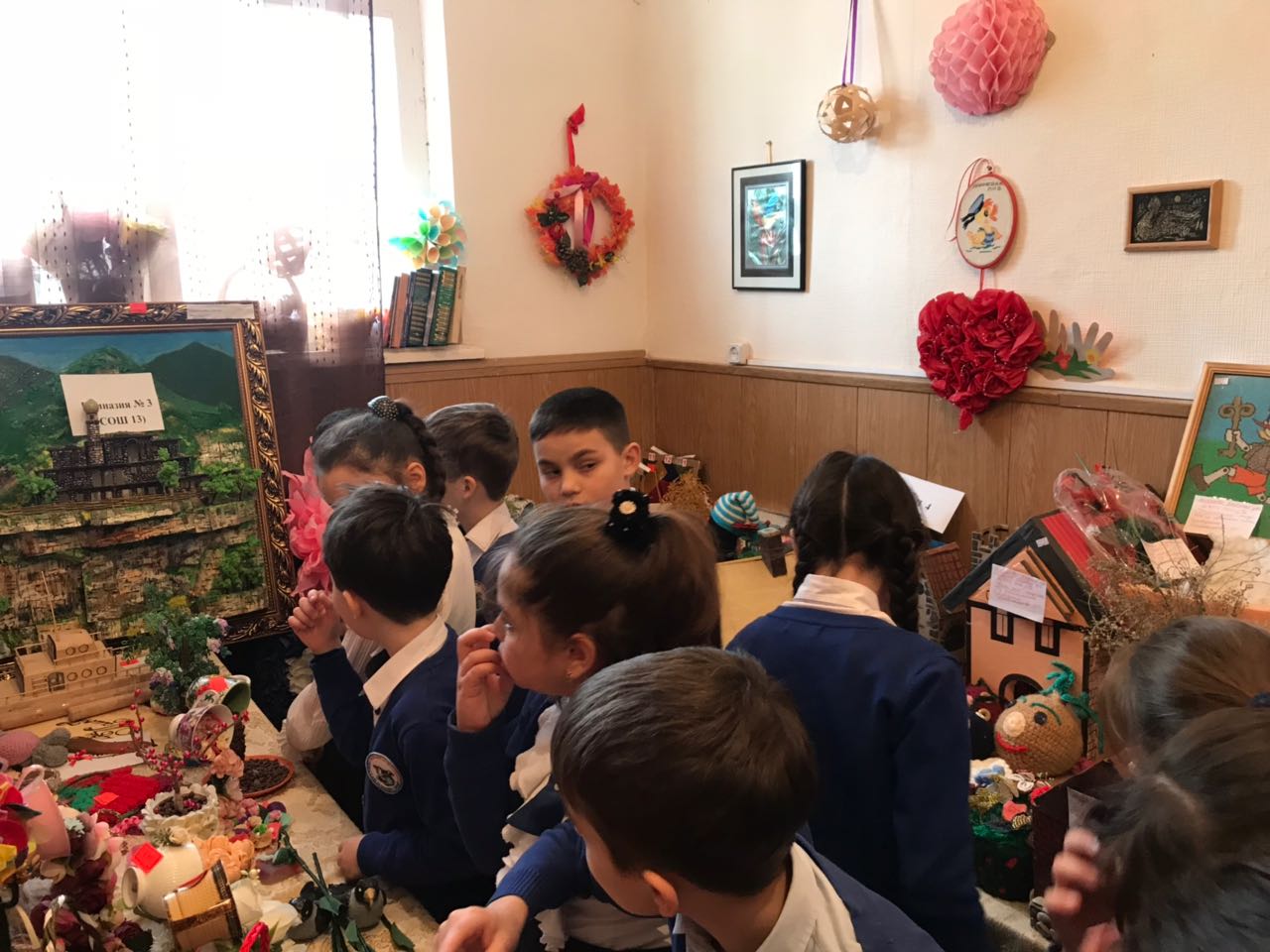 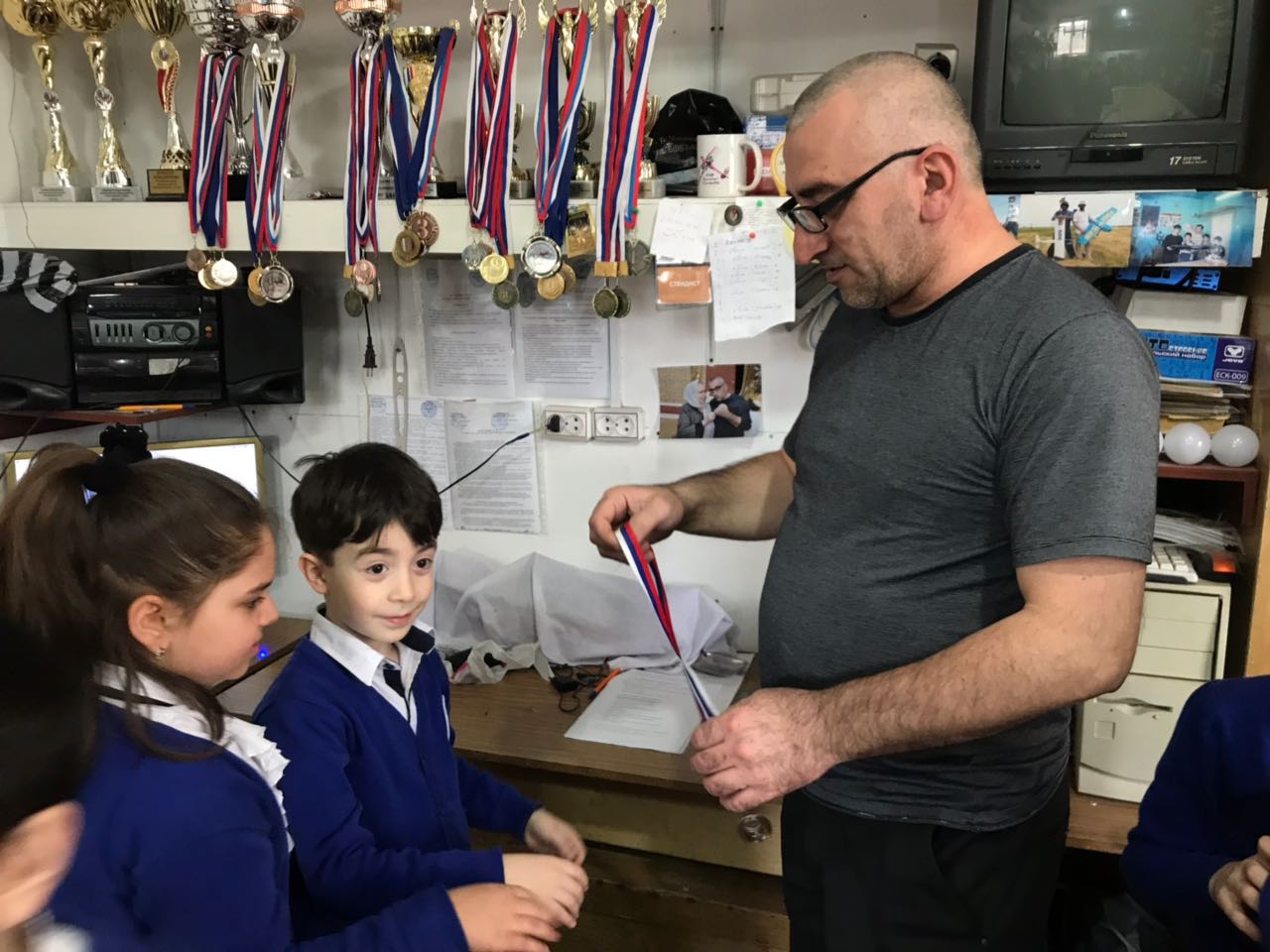 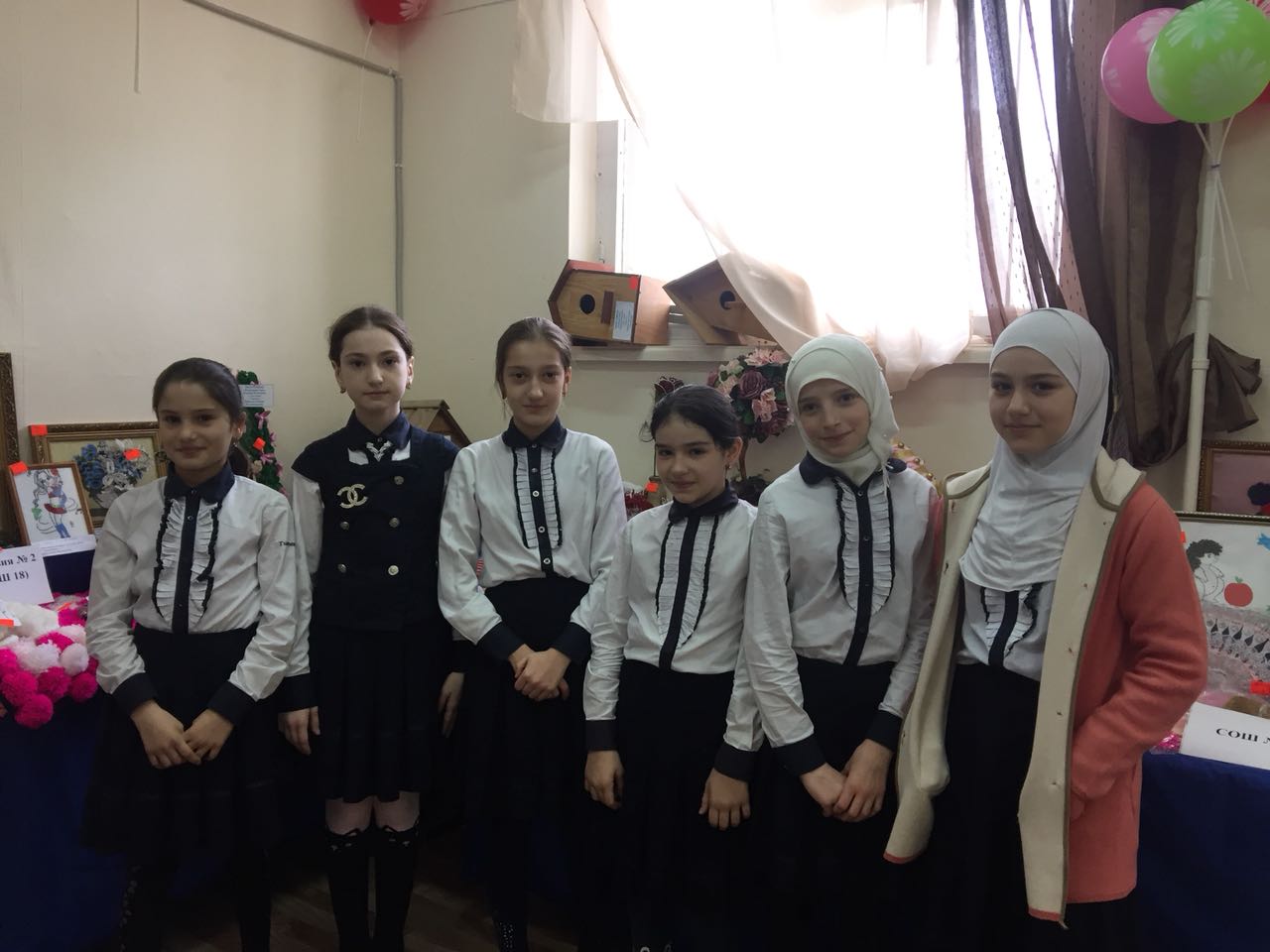 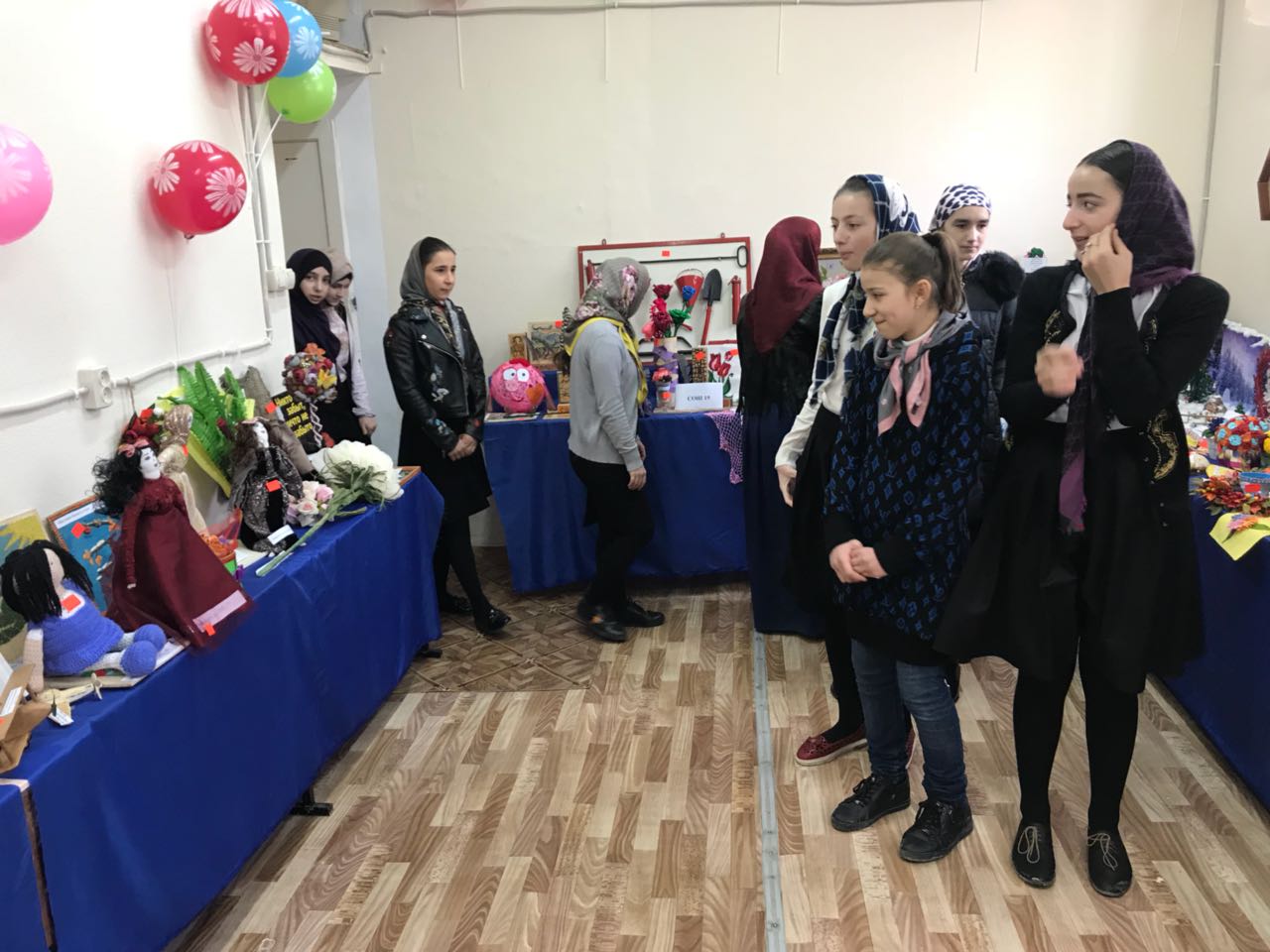 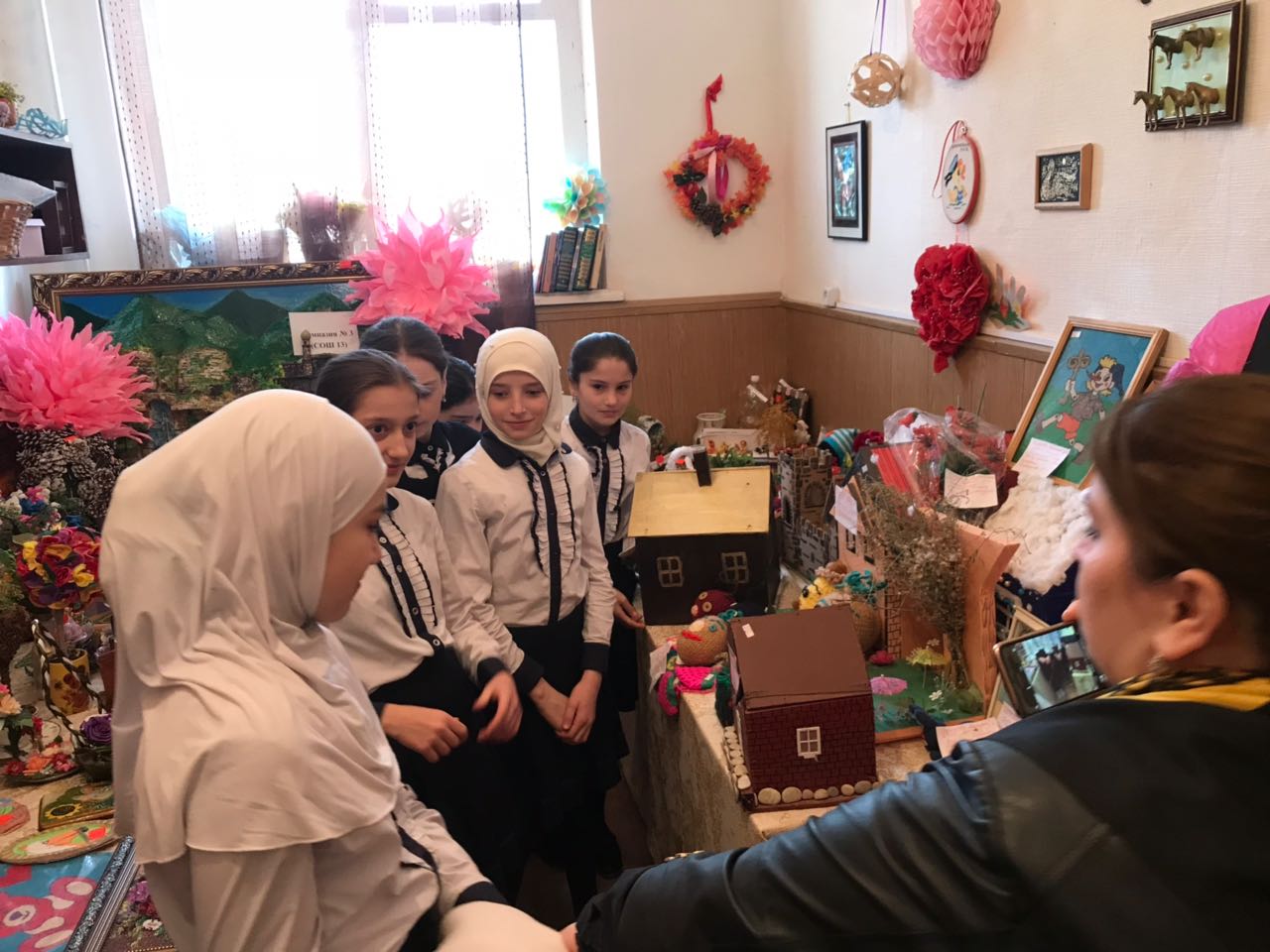 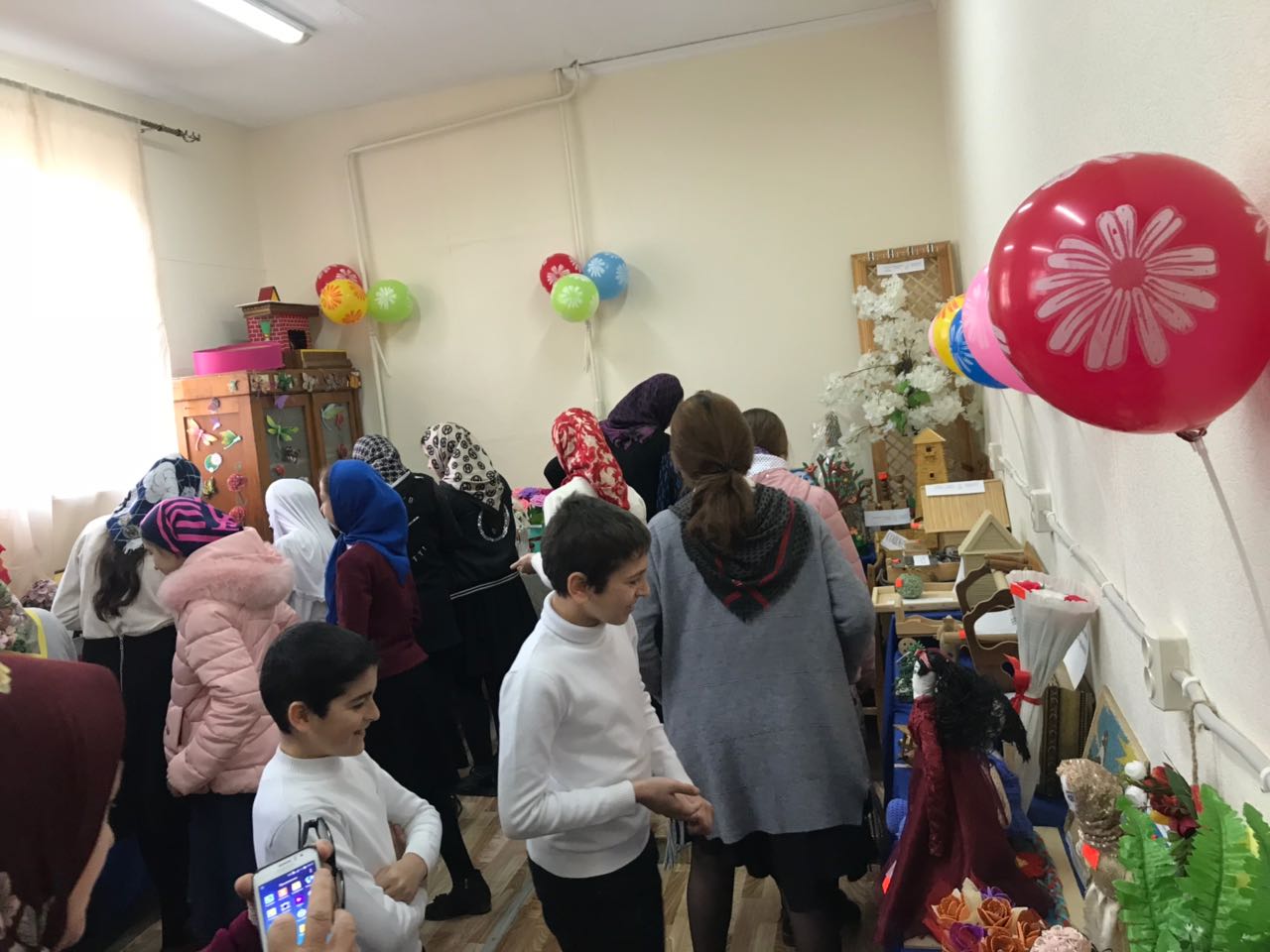 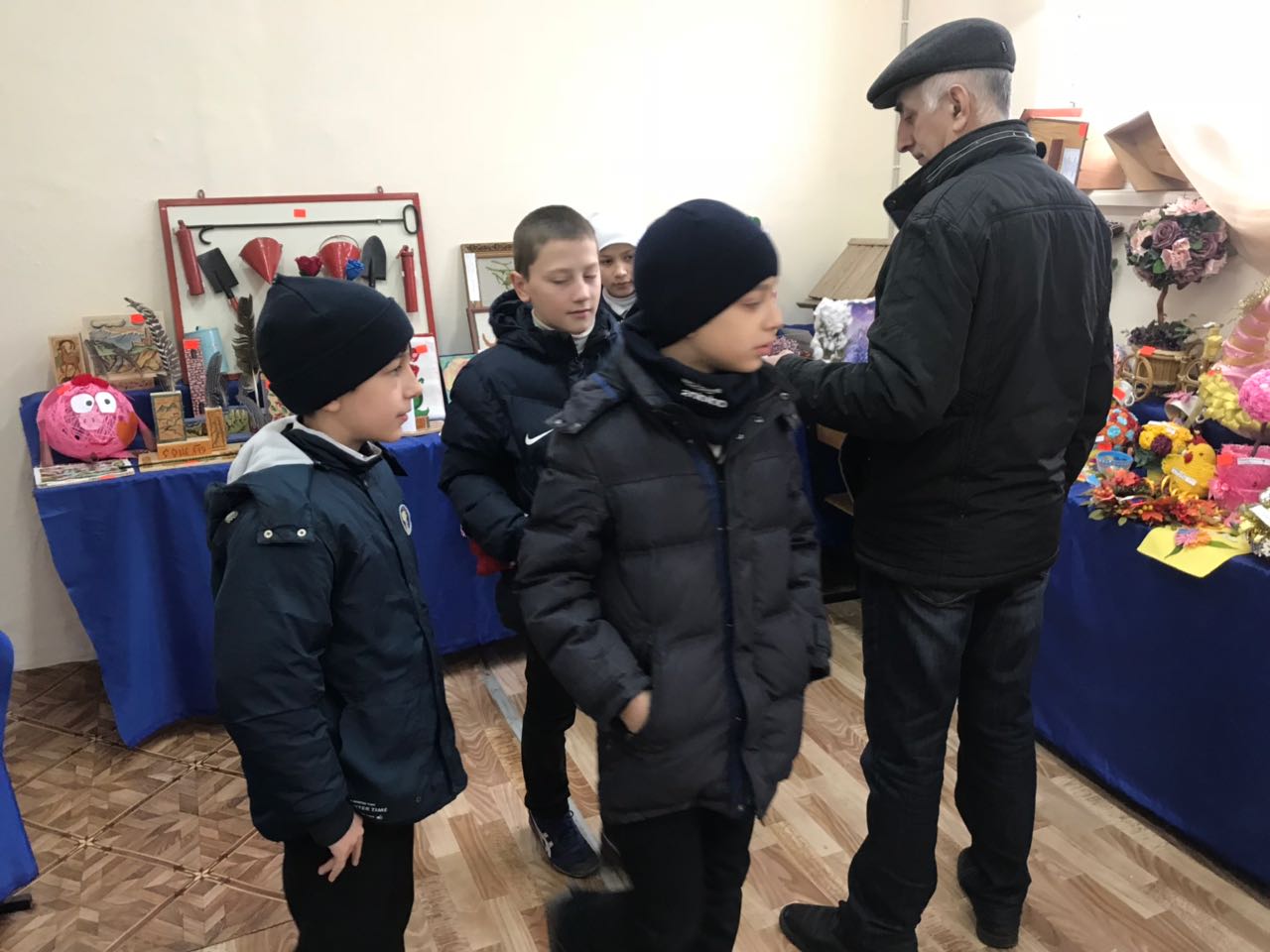 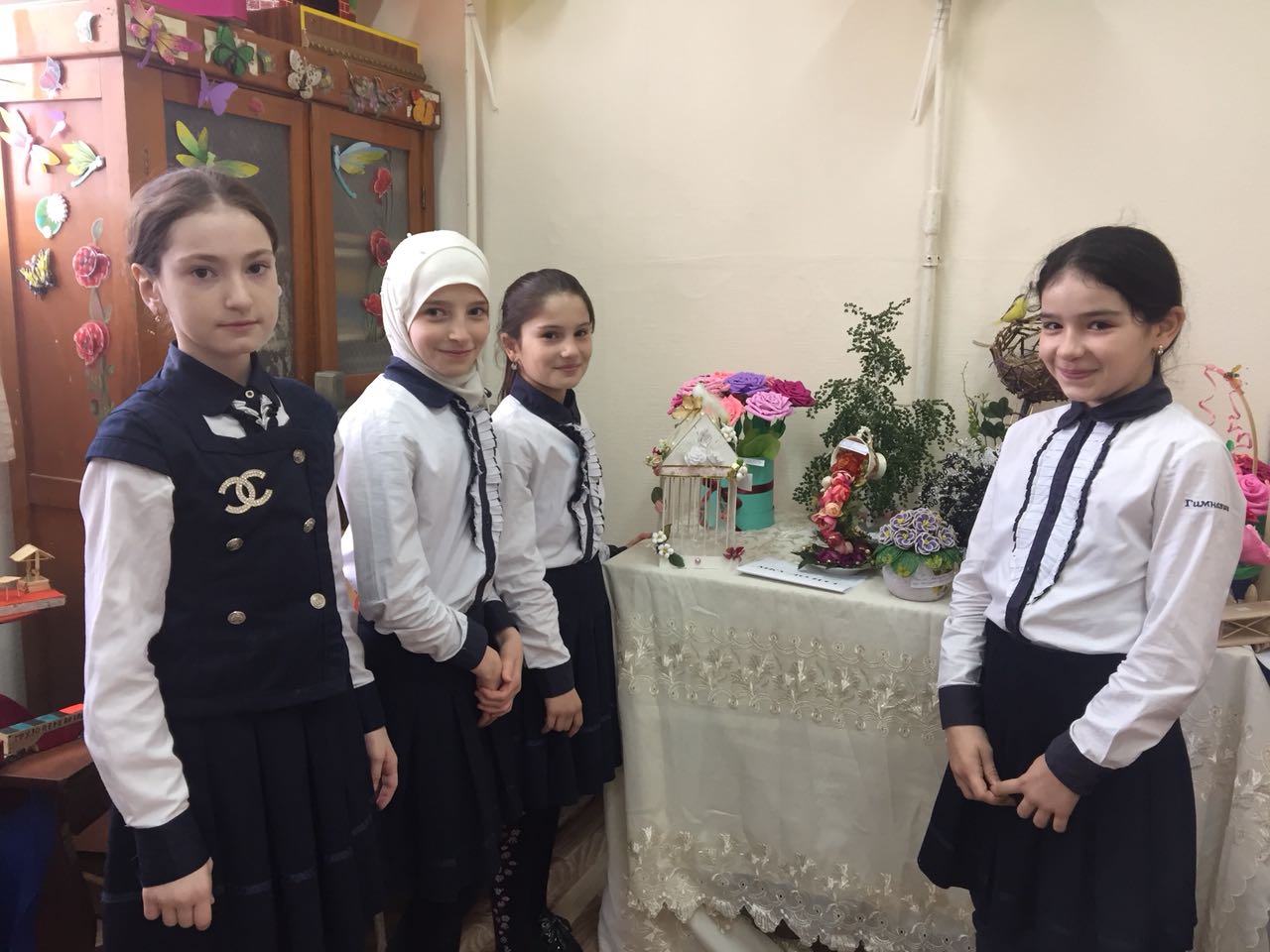 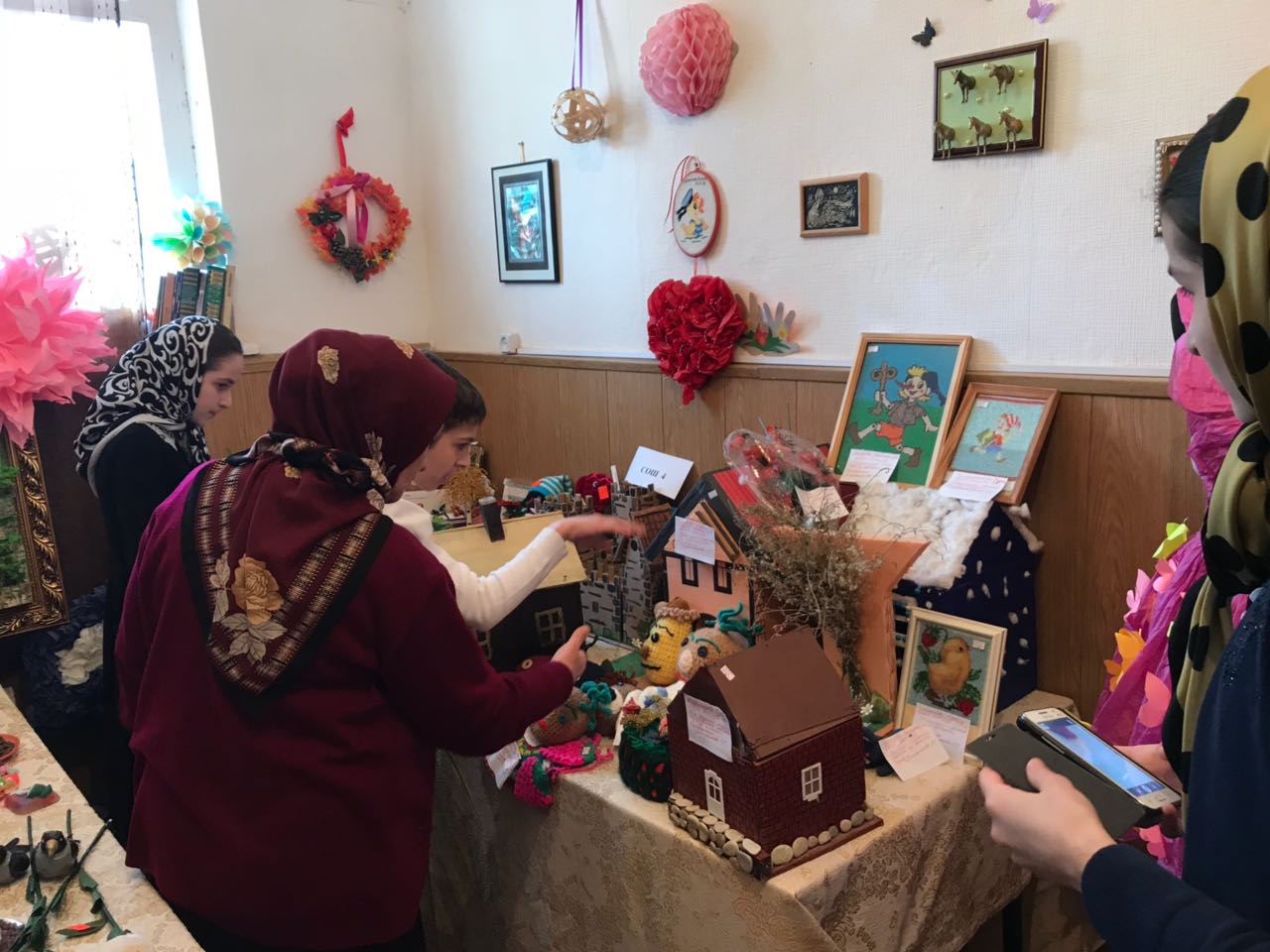 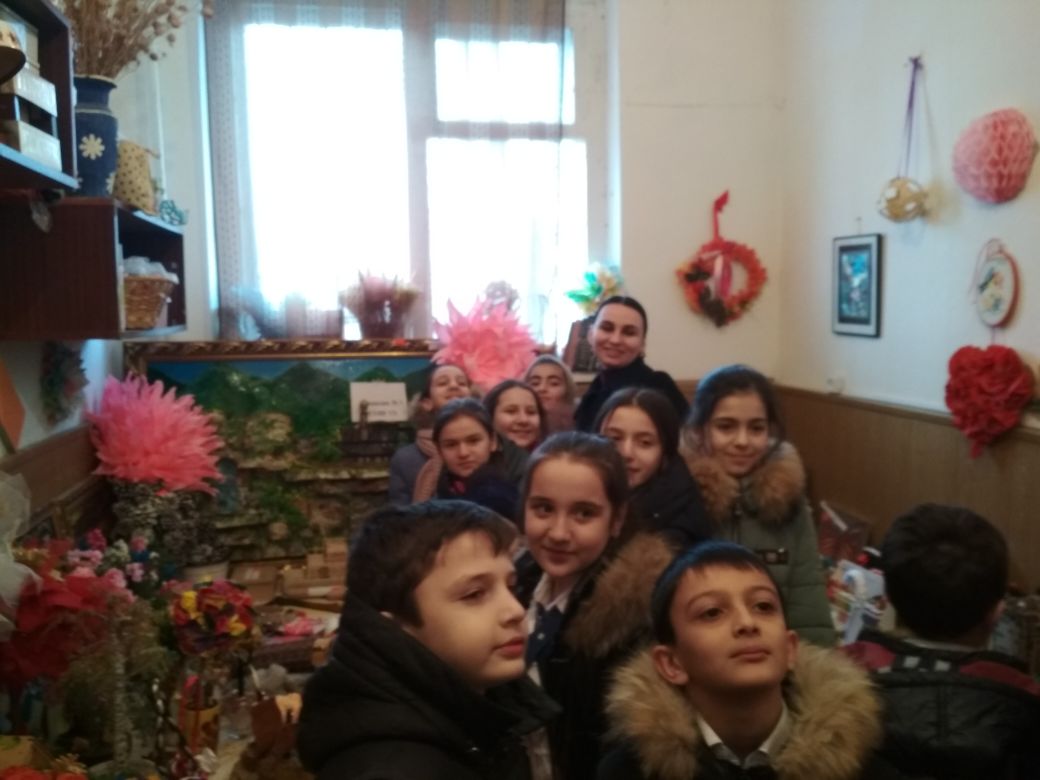 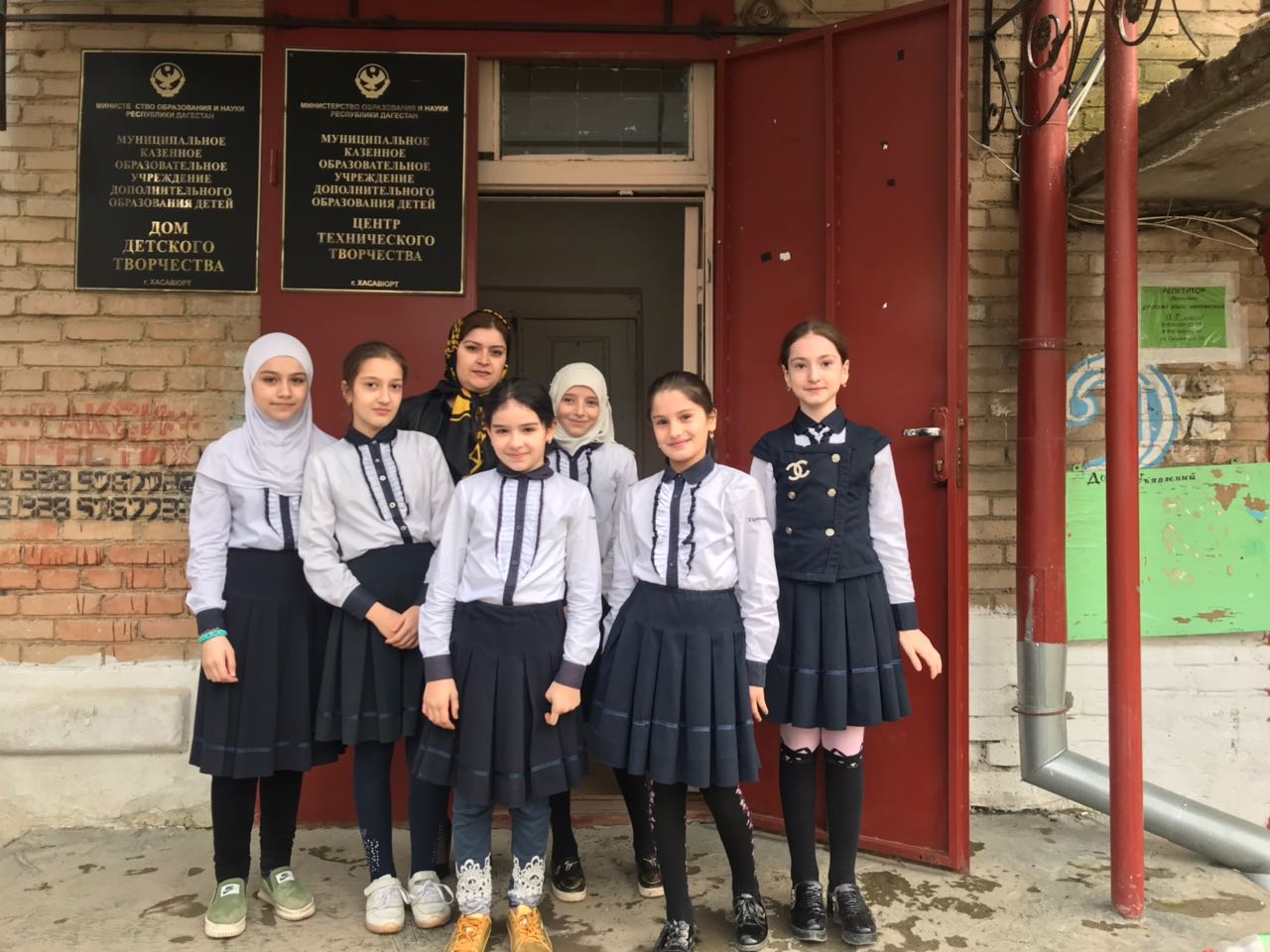 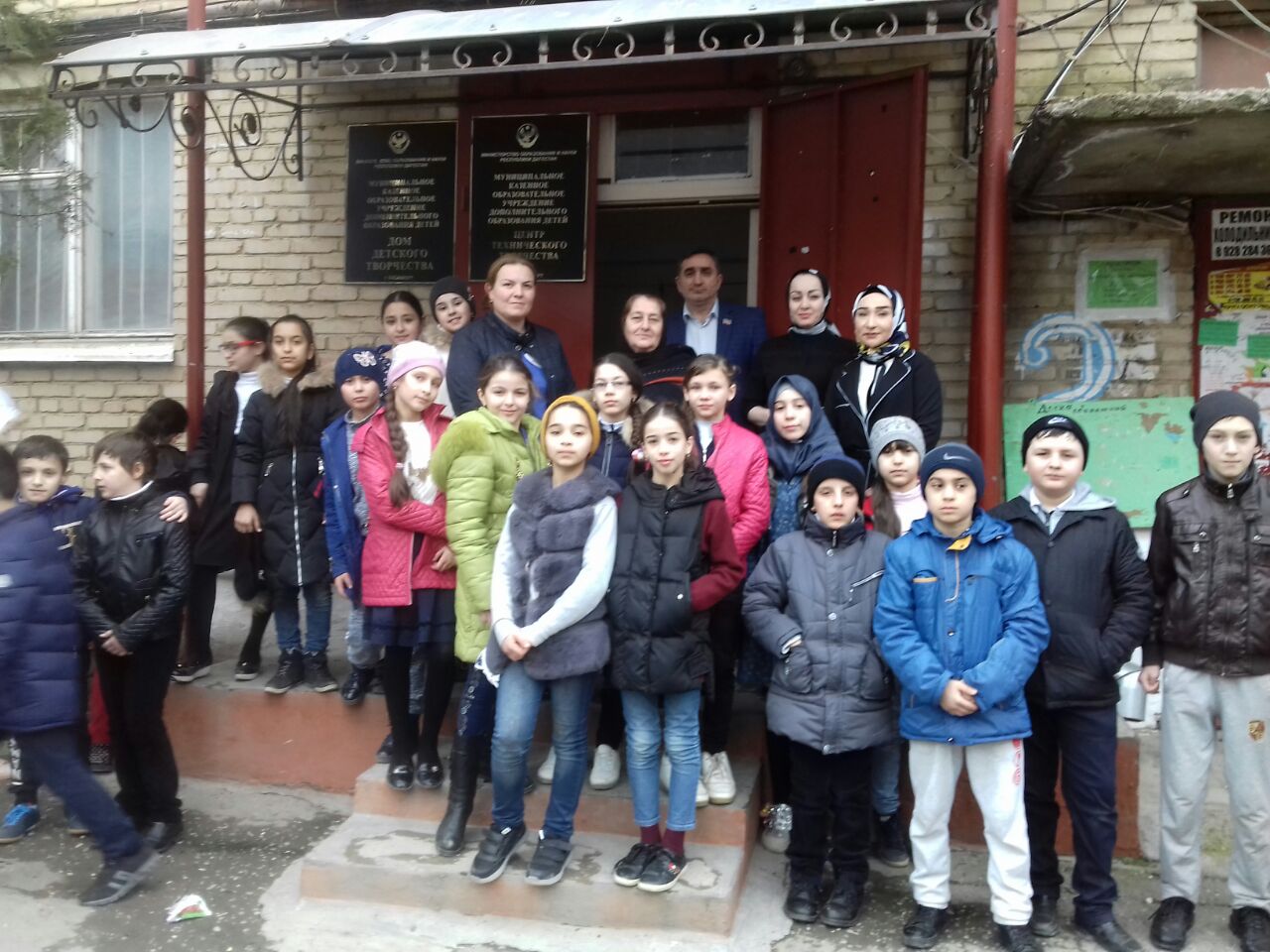 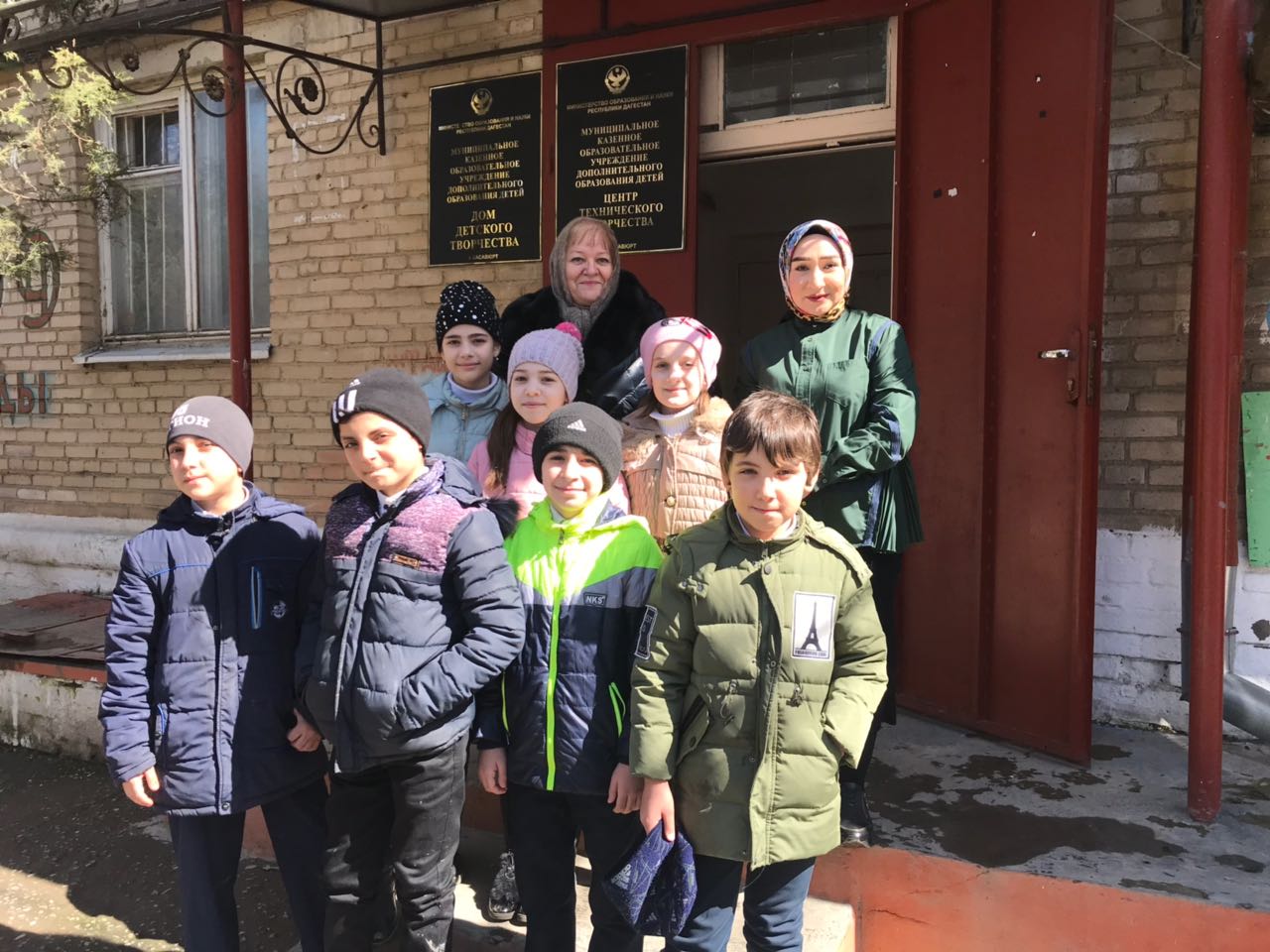 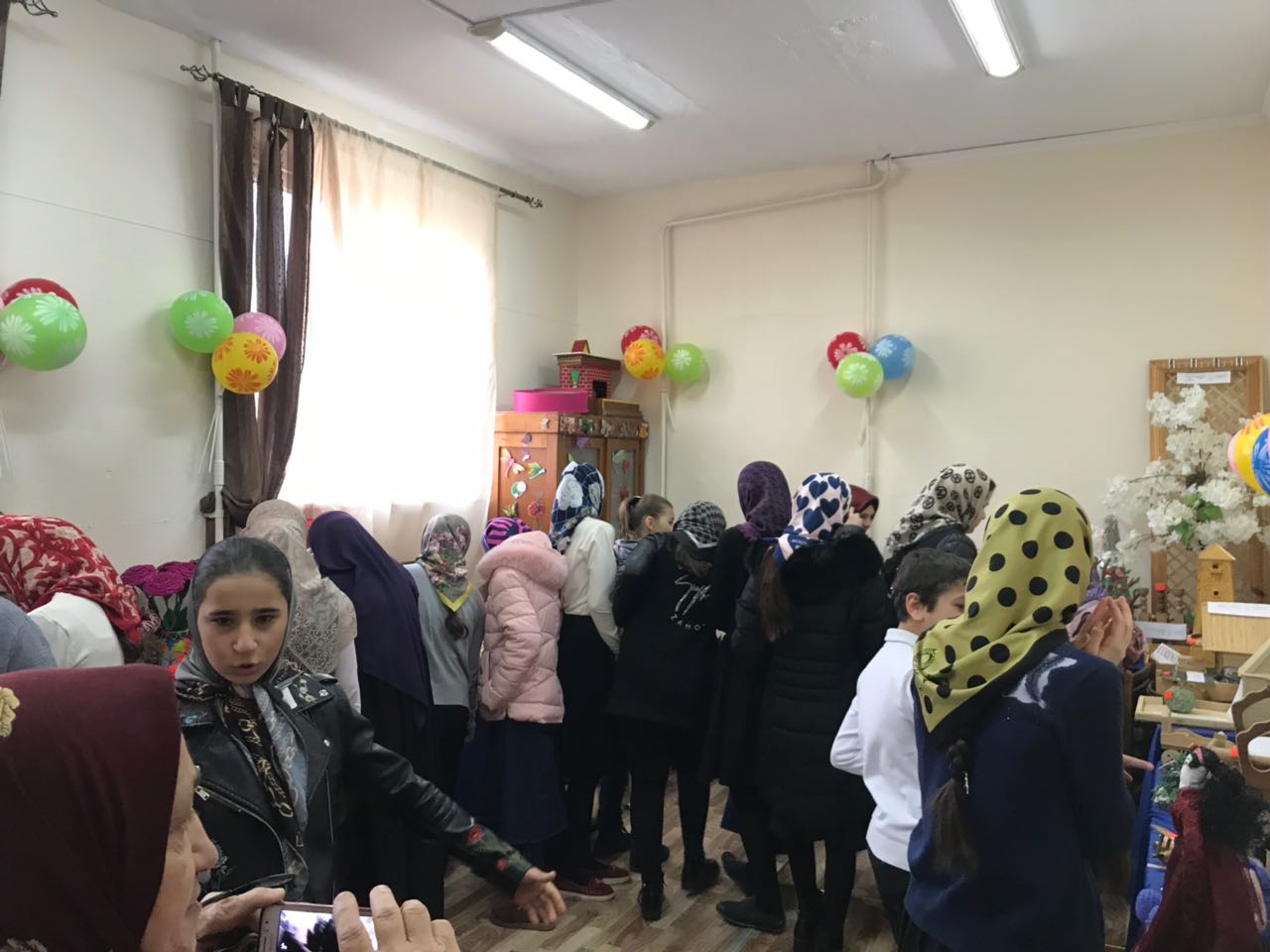 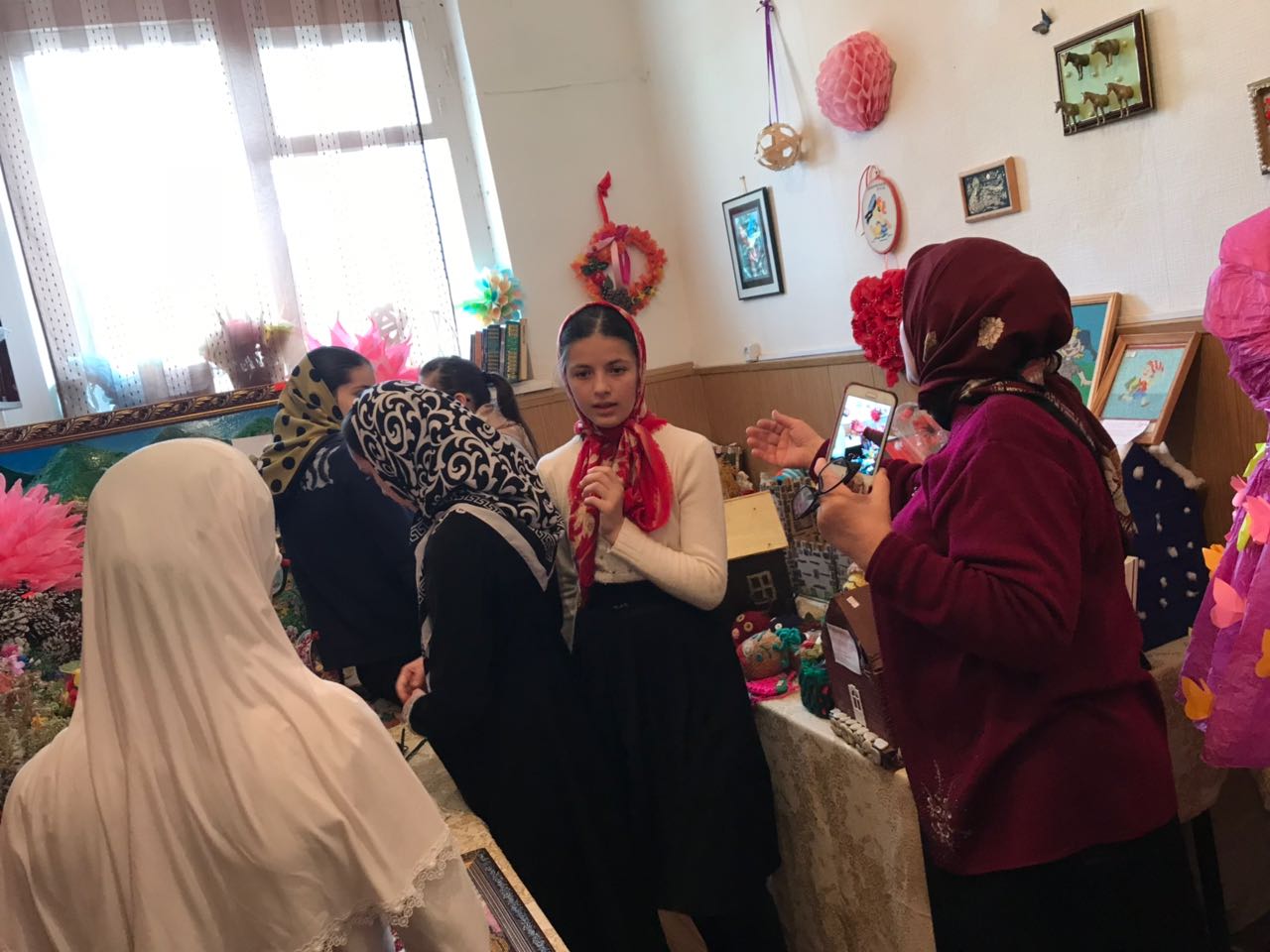 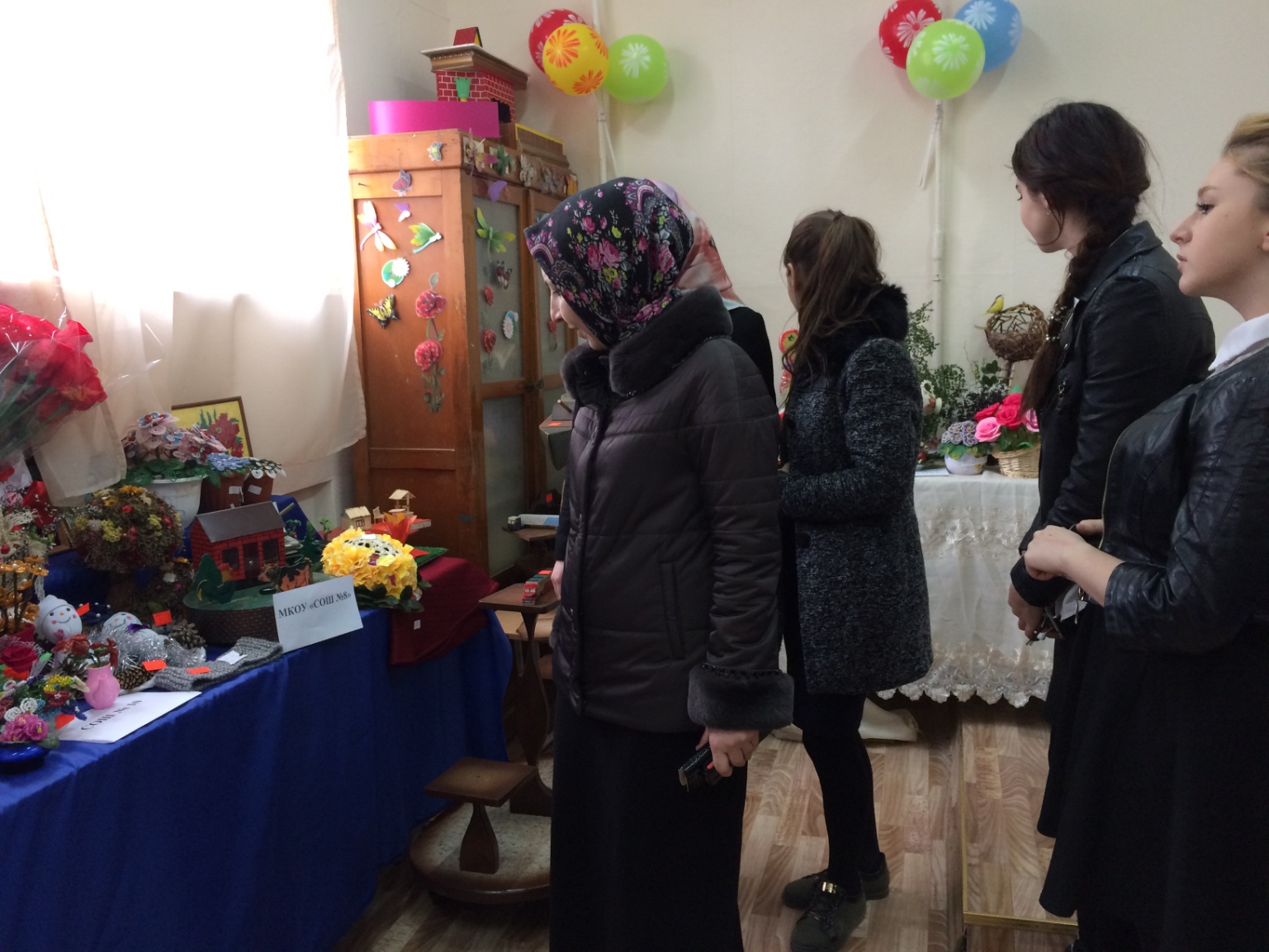 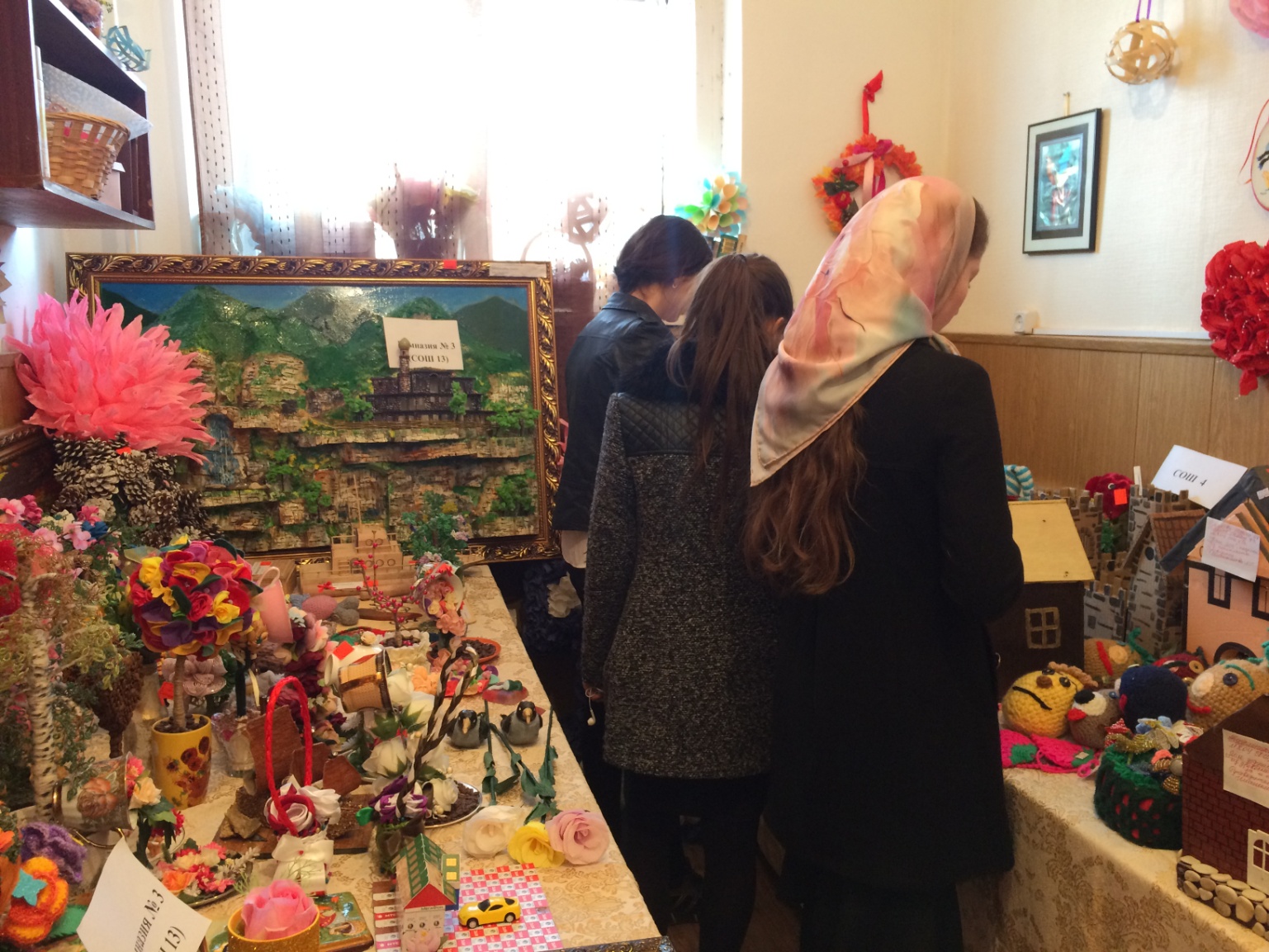 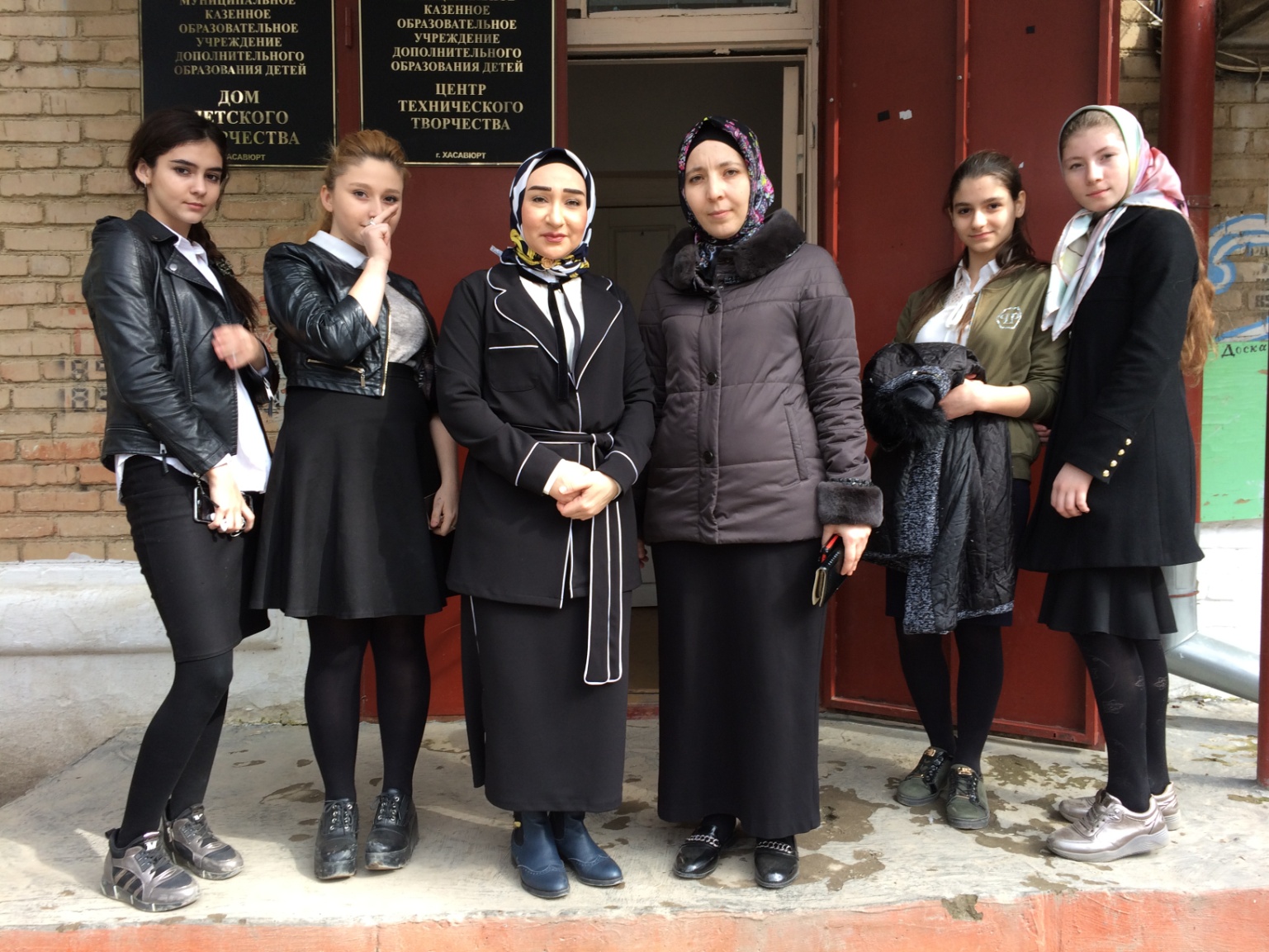 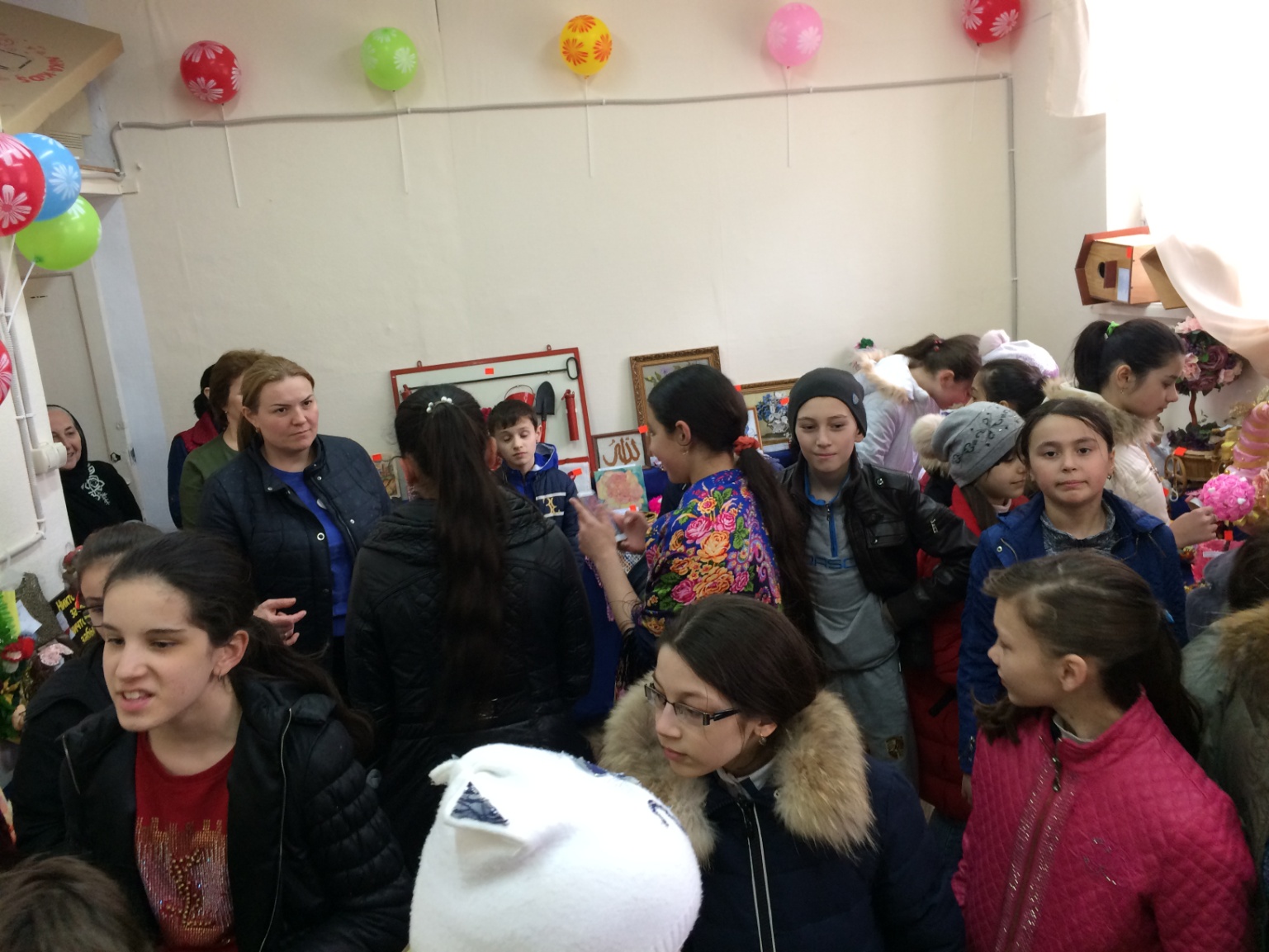 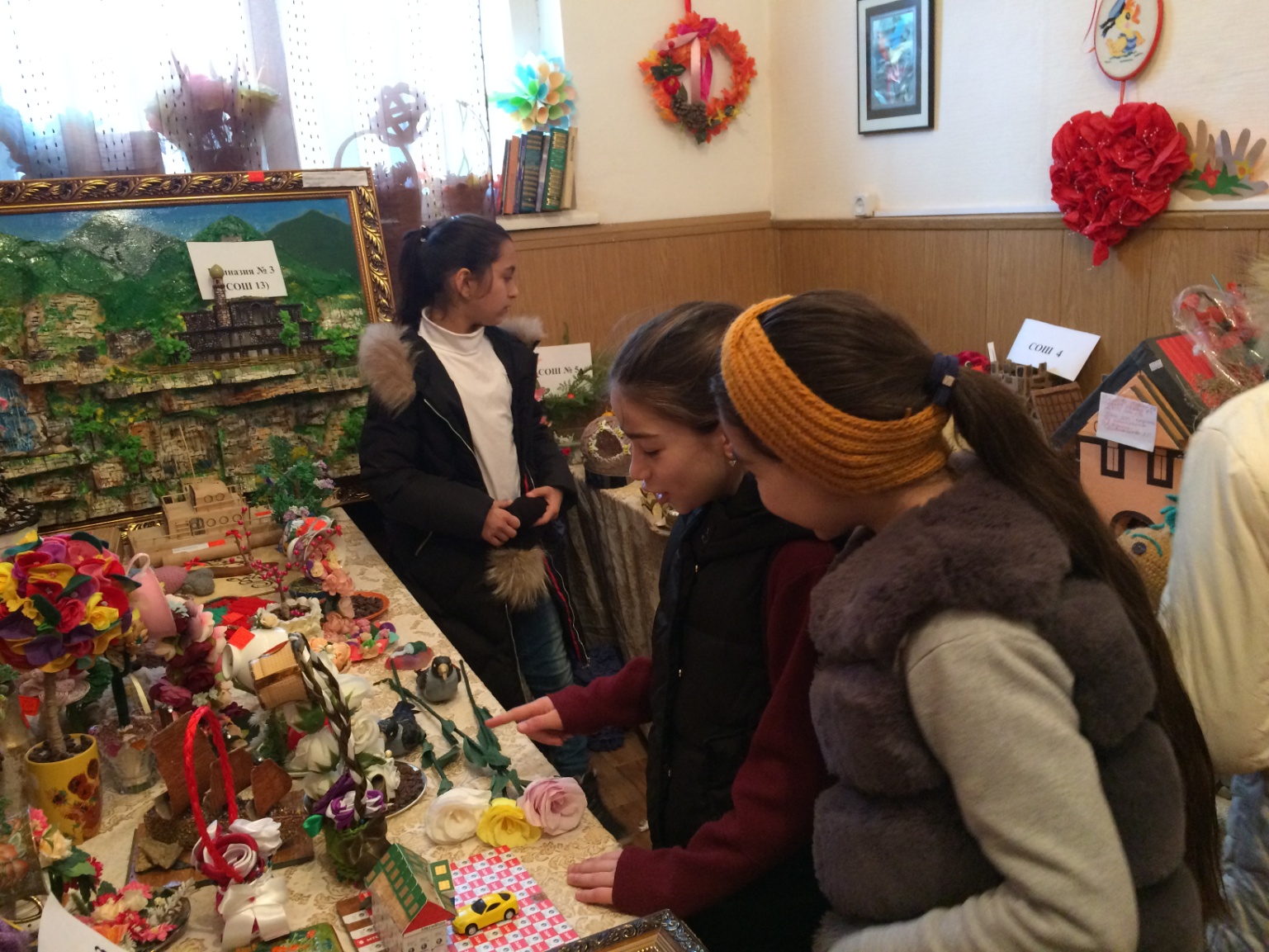 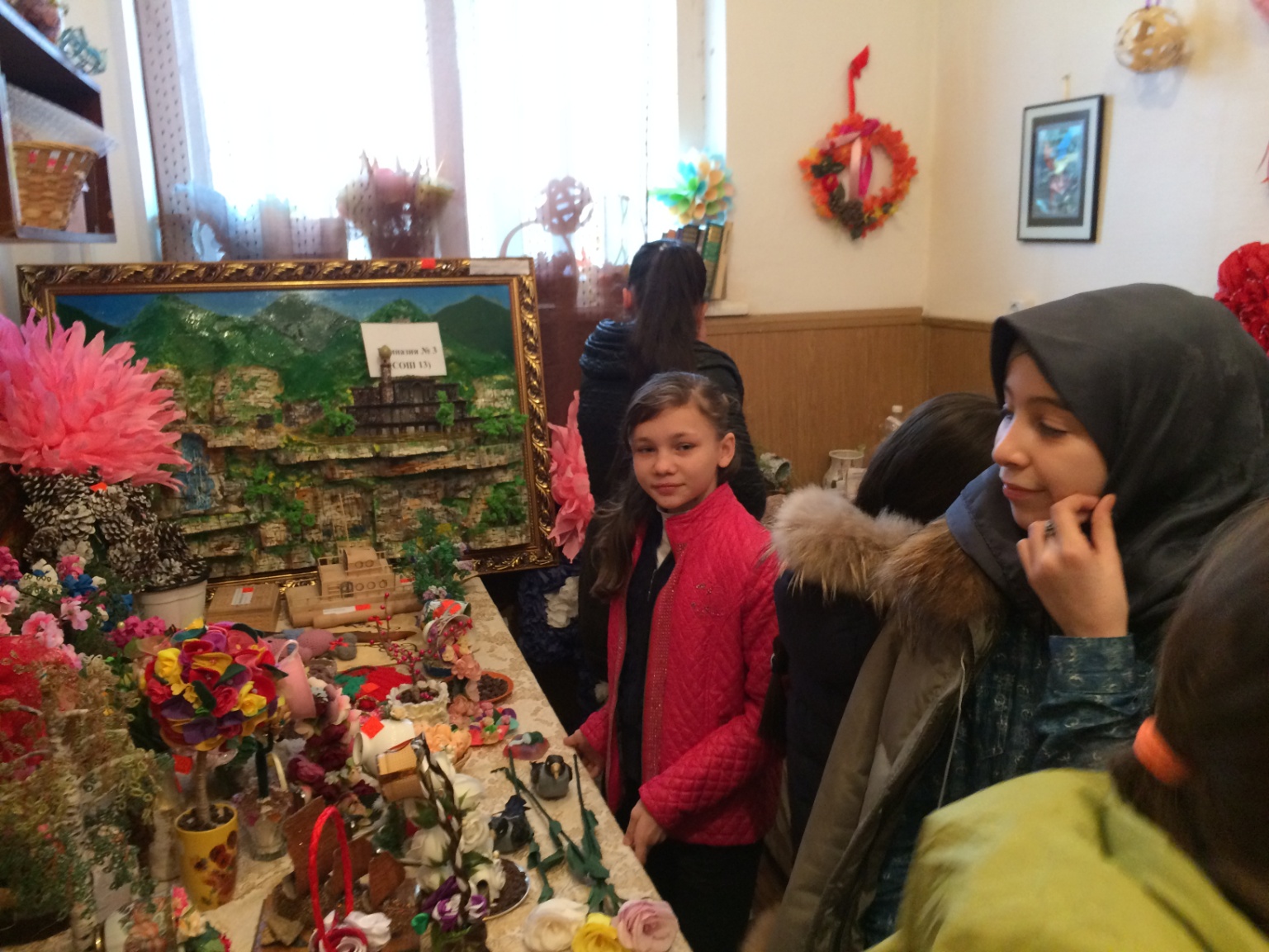 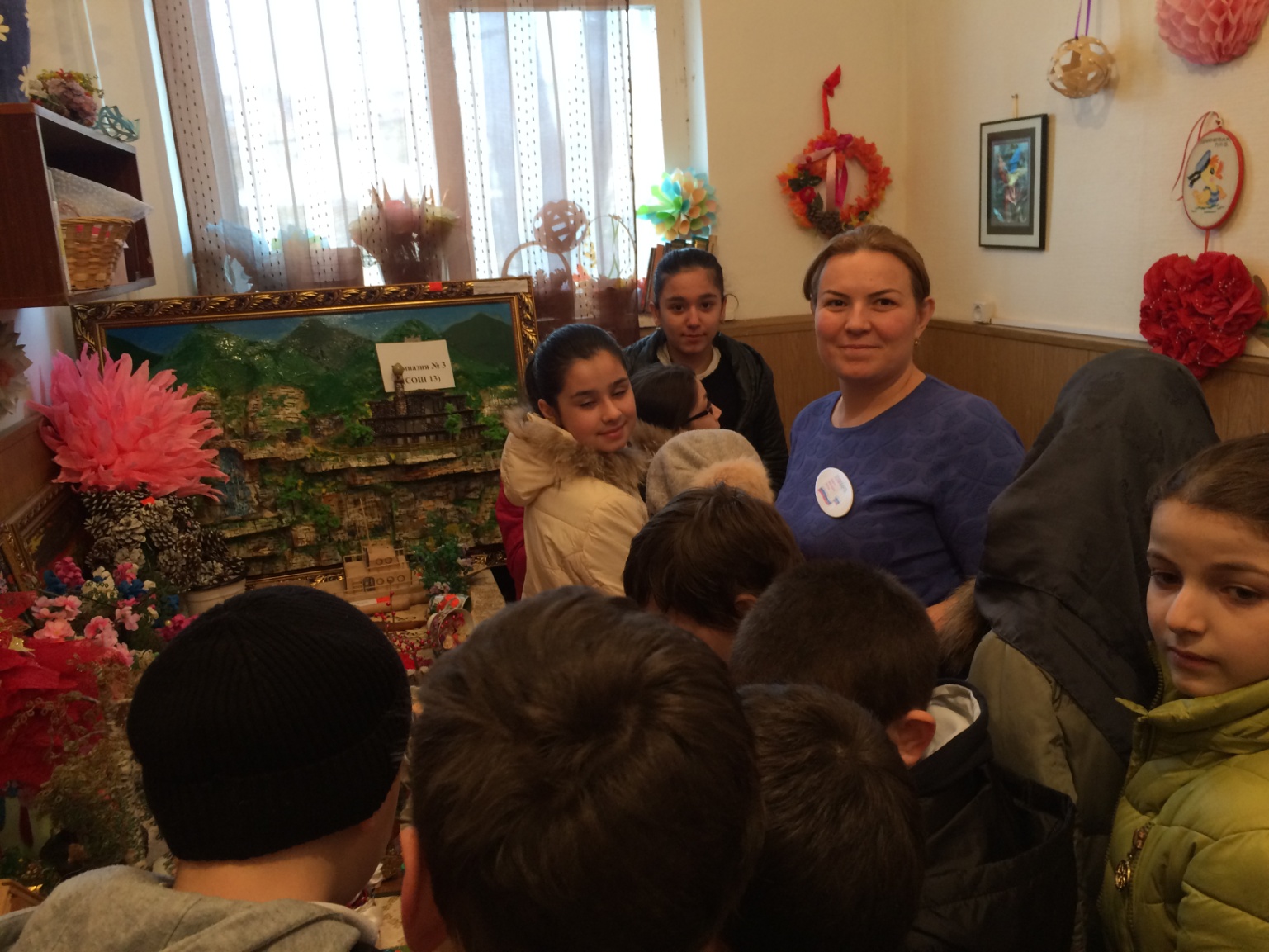 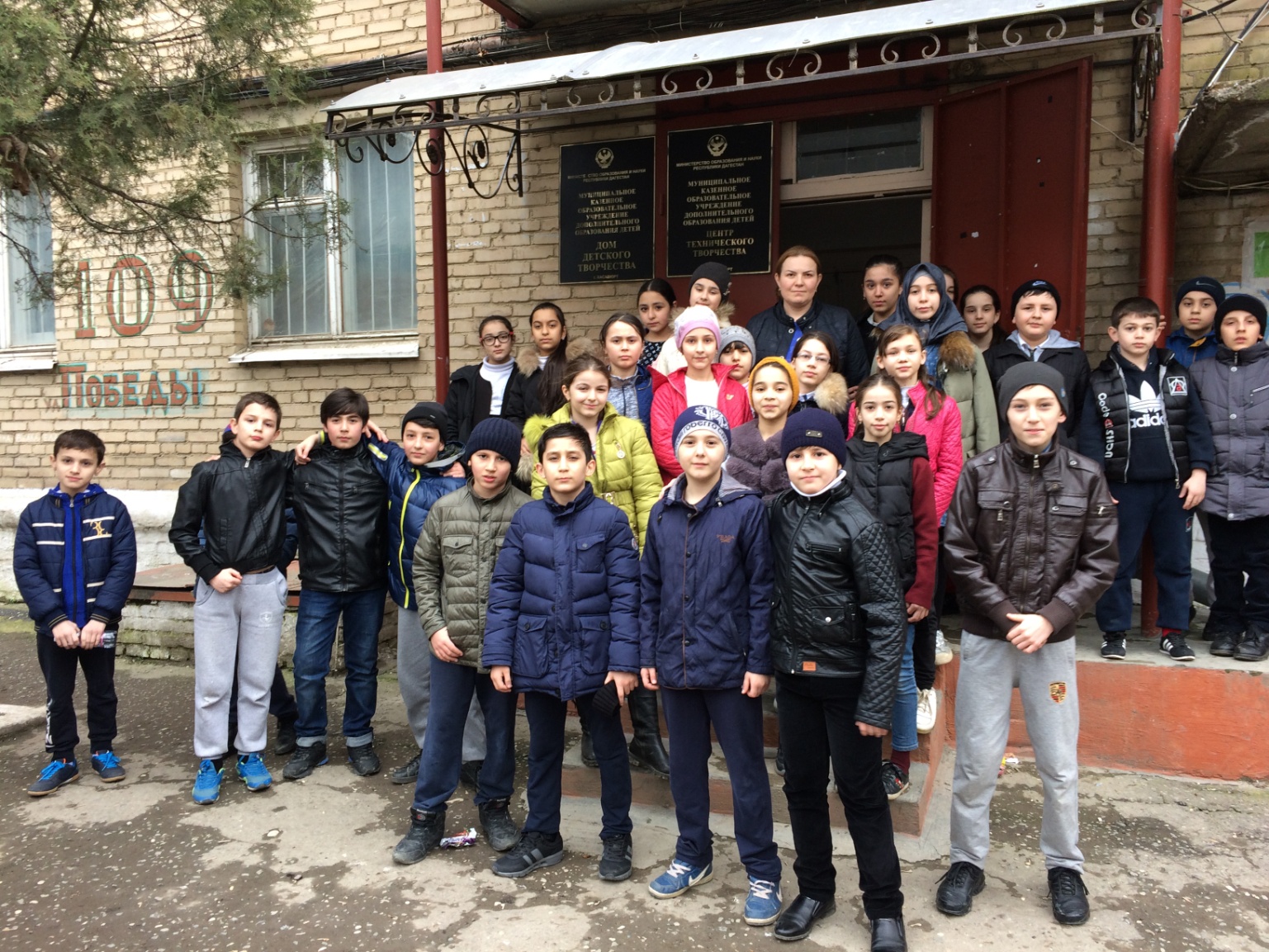 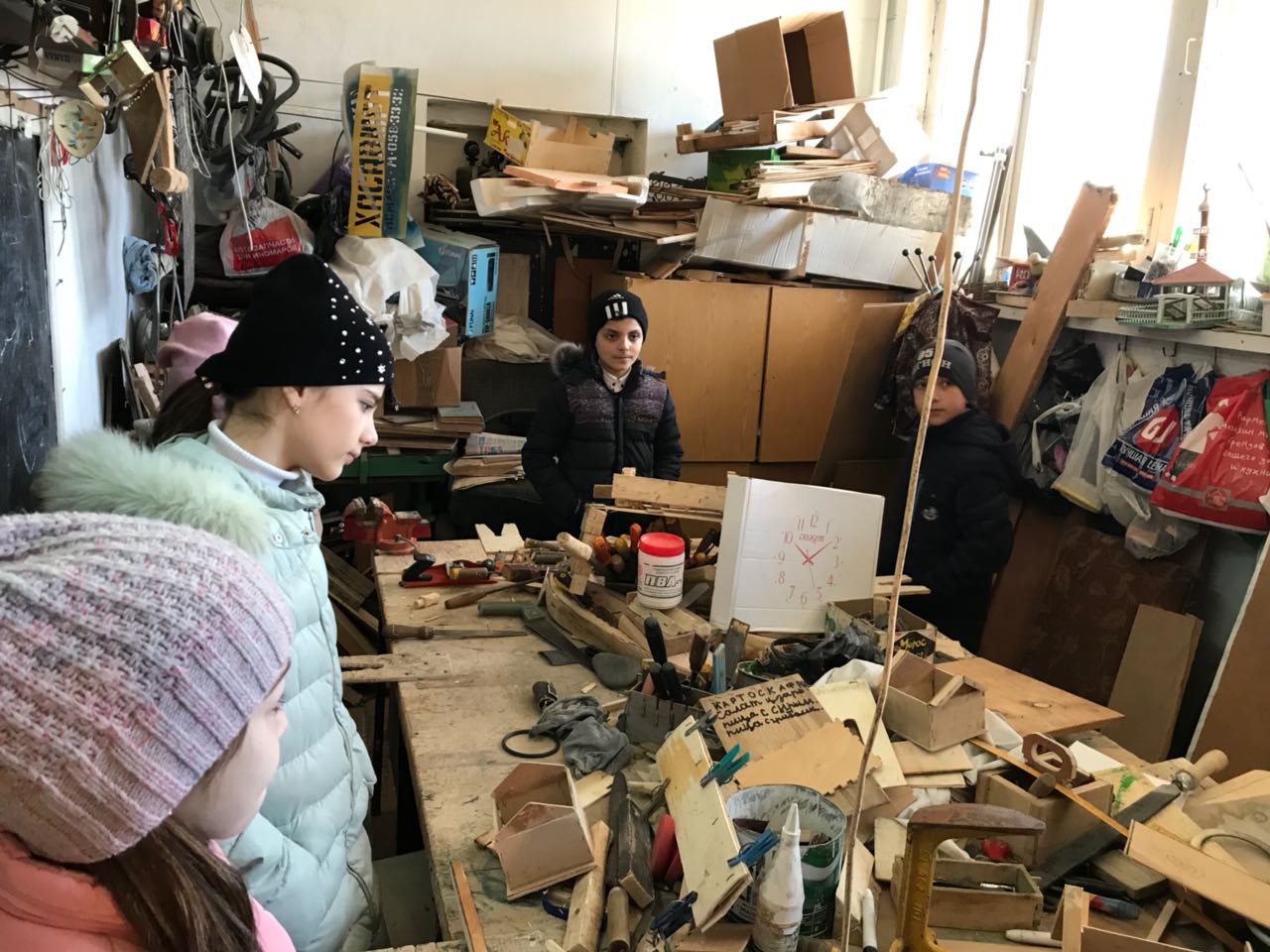 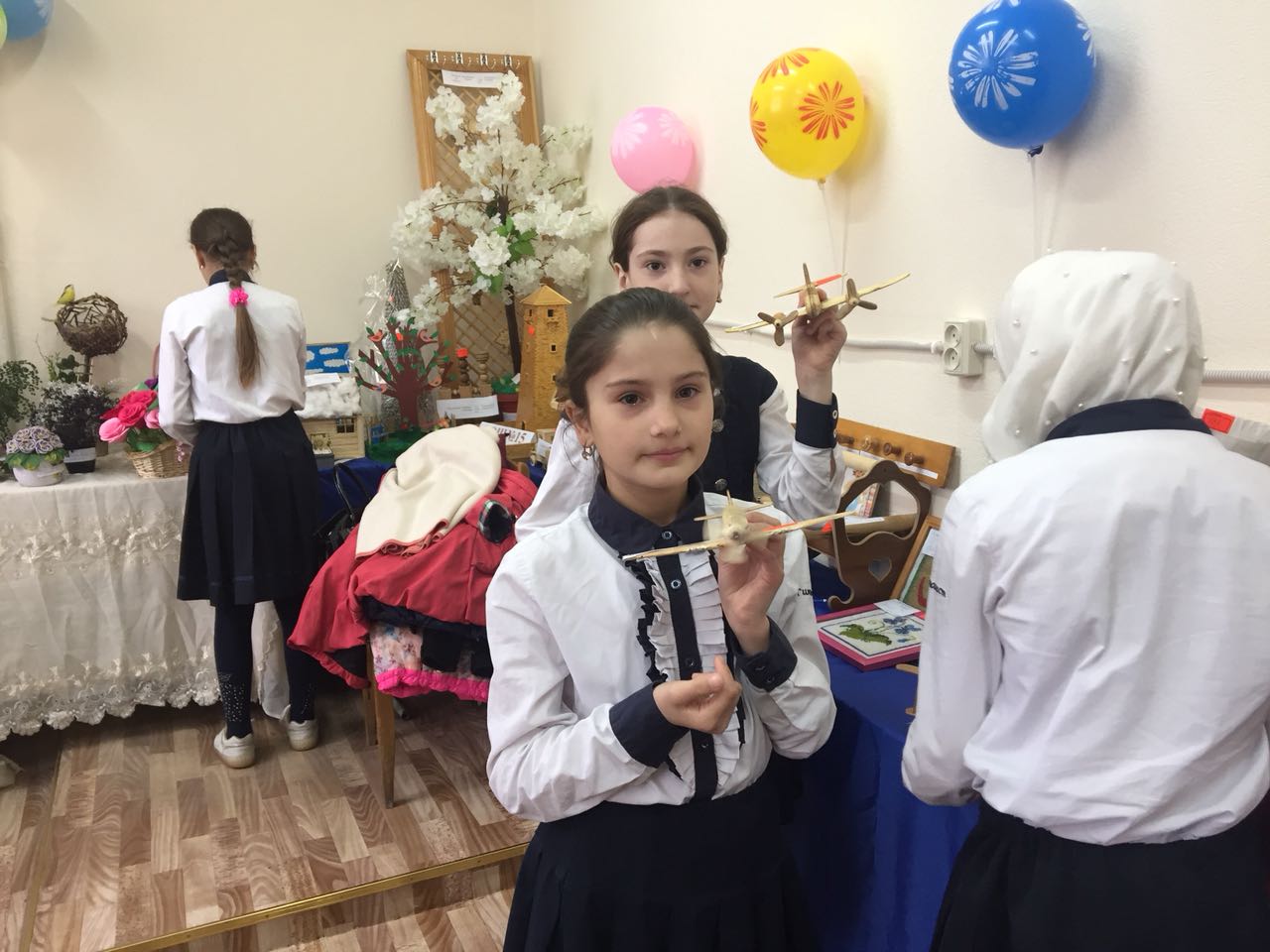 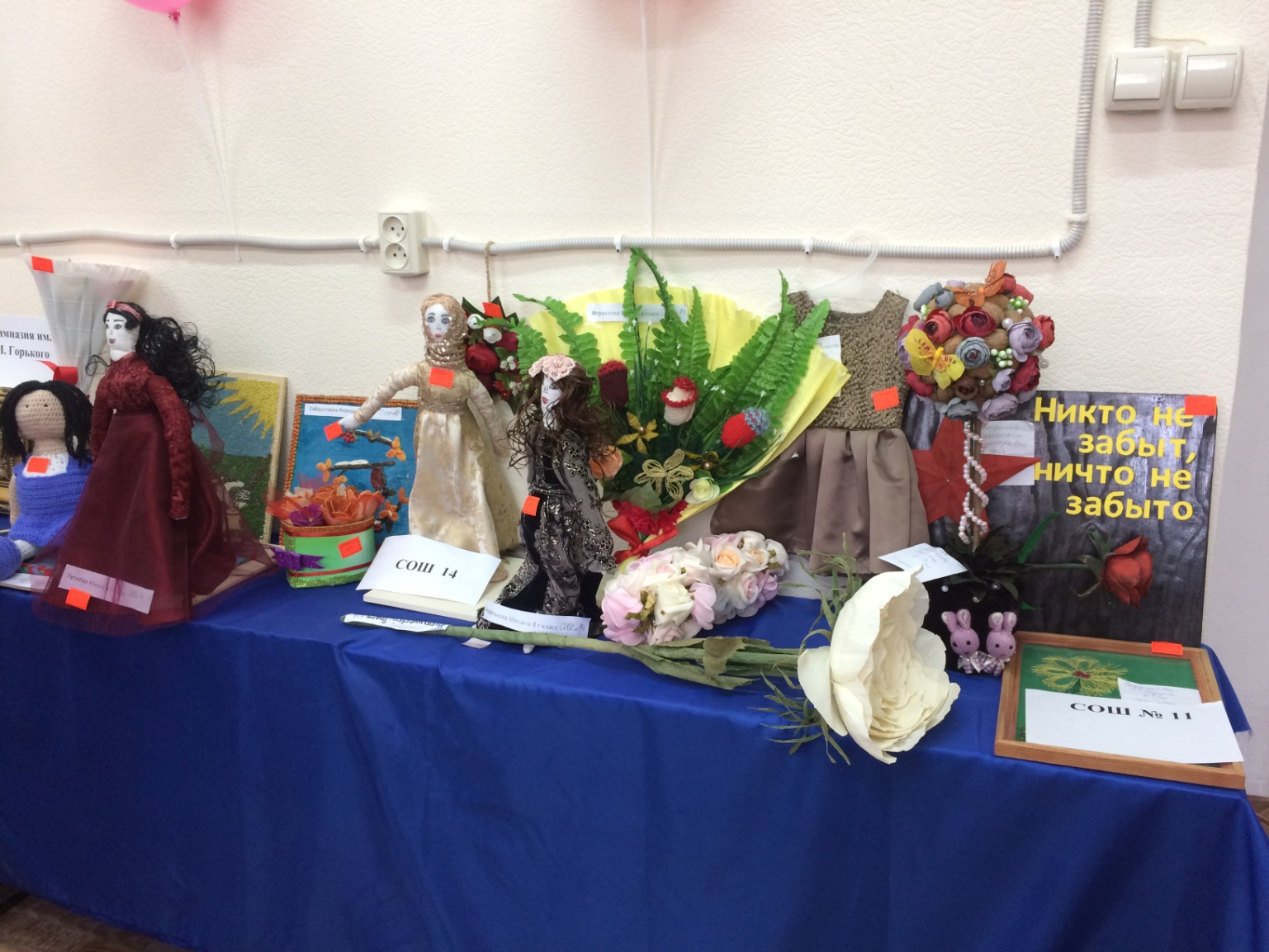    17.03.2018 г.  жюри  выставки-конкурса  на  подведении  итогов.  Даибов  М. А. – зам. начальника  УО г. Хасавюрт, Шуаибова  М. А. – директор  МКУ ДО  ЦТТ, Атаева  А. А. – методист  МКУ  ДО  ЦТТ,  Веригов  В. В. – педагог  ДО  МКУ  ДО  ЦТТ,  Шайдин  В. Н. – руководитель  секции  учителей  технологии  г. Хасавюрт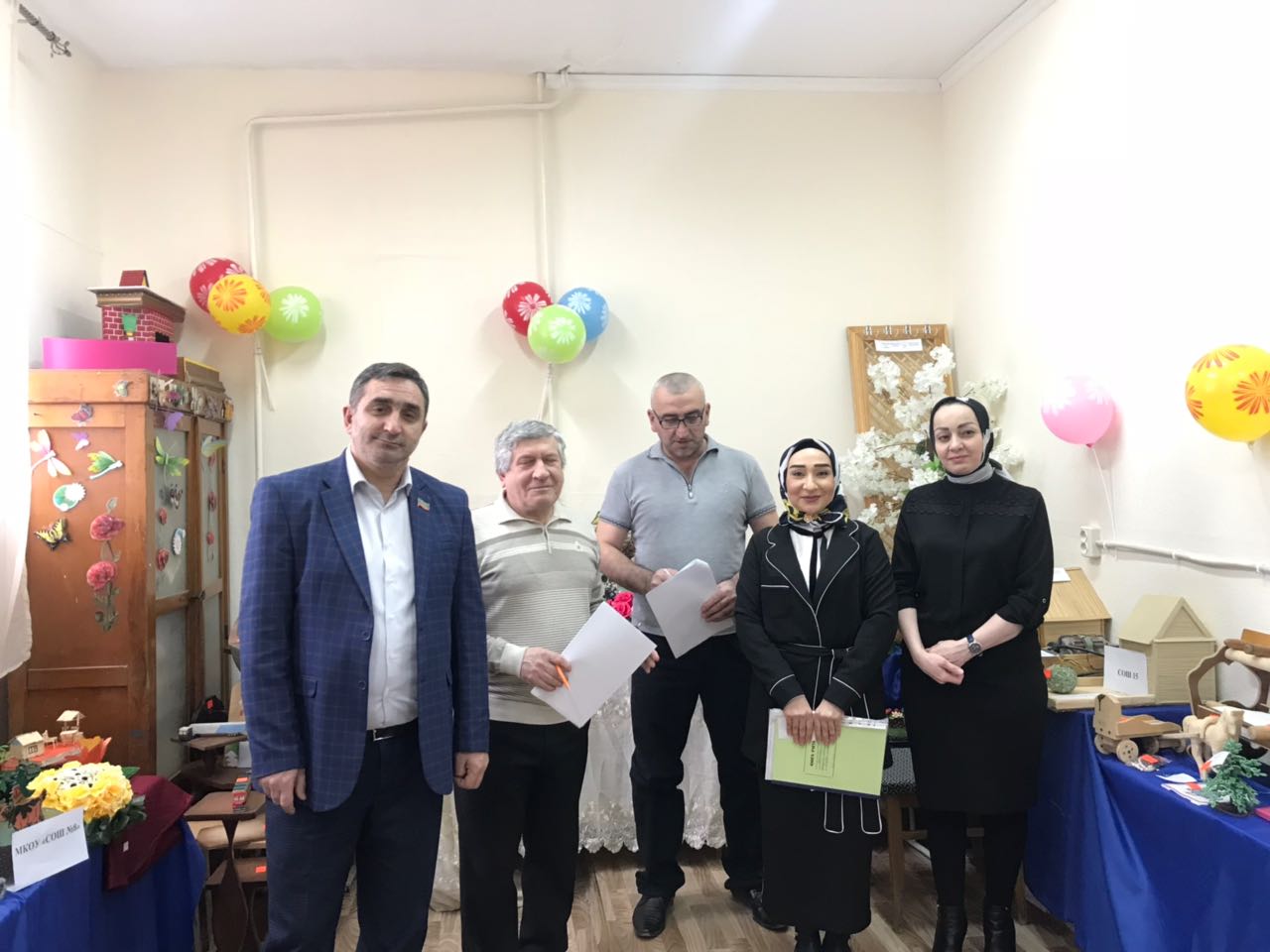 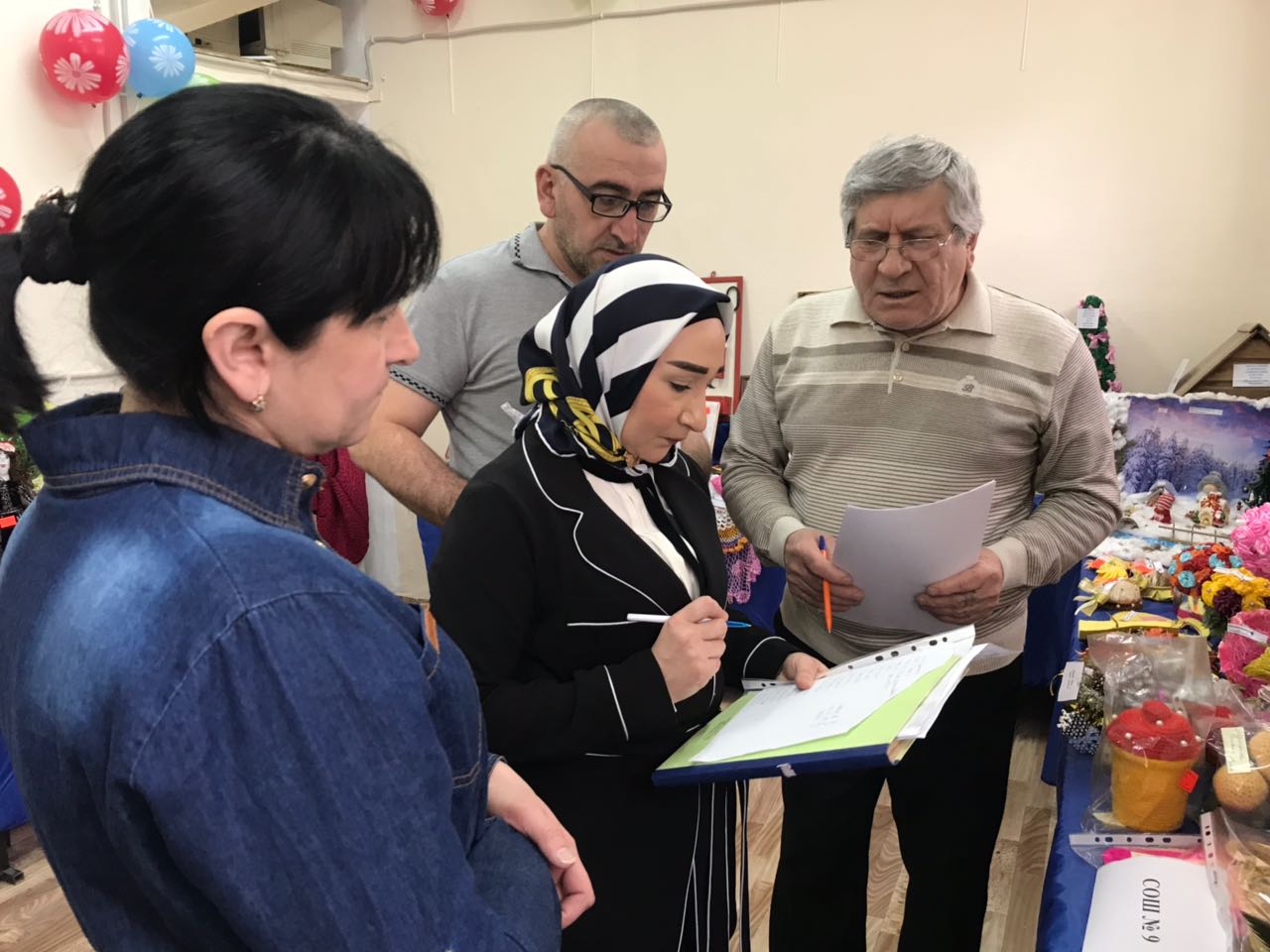     18.03.2018 г.  состоялись  выборы  Президента  РФ.  Работники  МКУ  ДО ЦТТ  также  приняли  участие  в  выборах  и  выполнили  свой  гражданский  долг.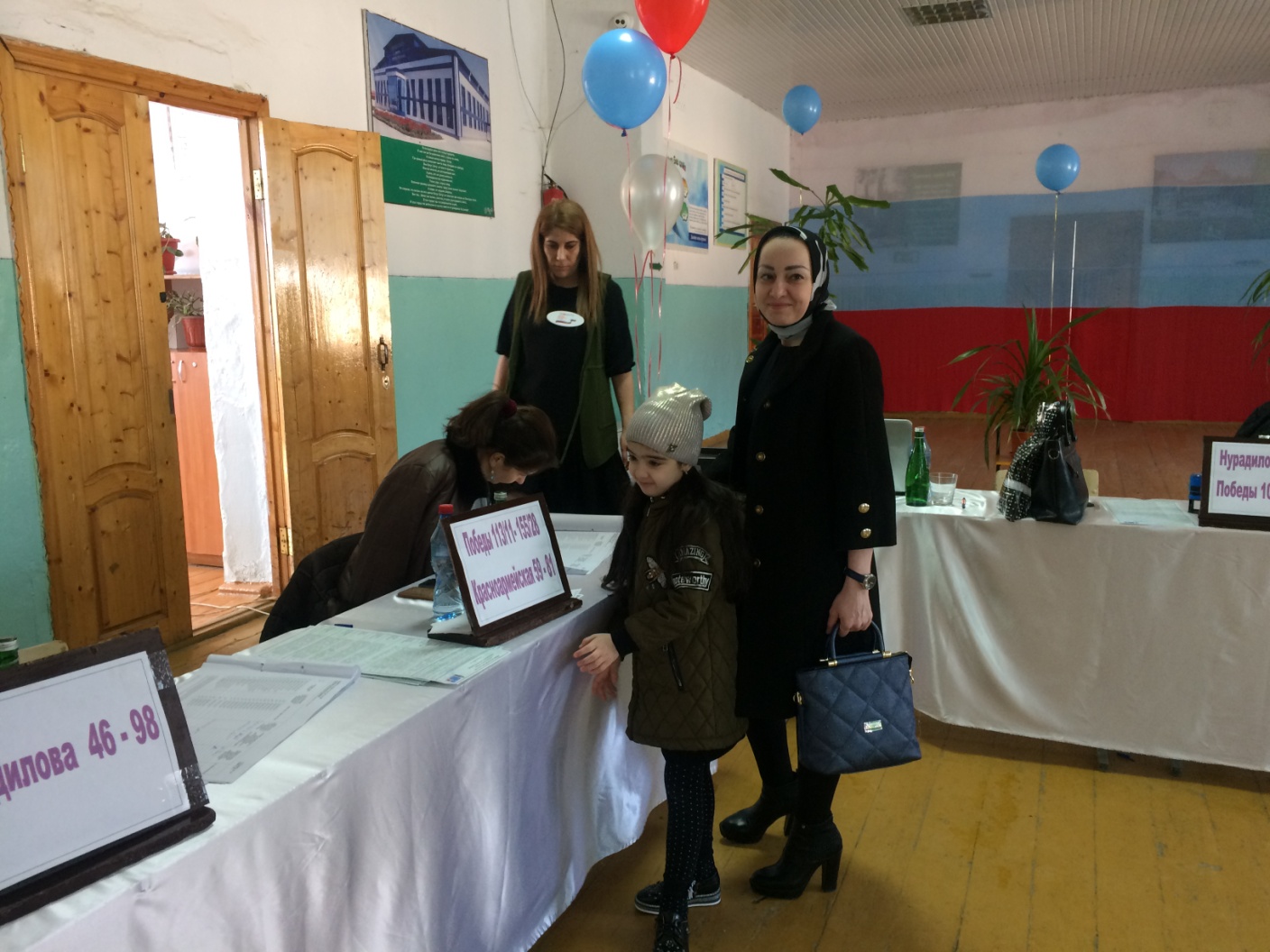 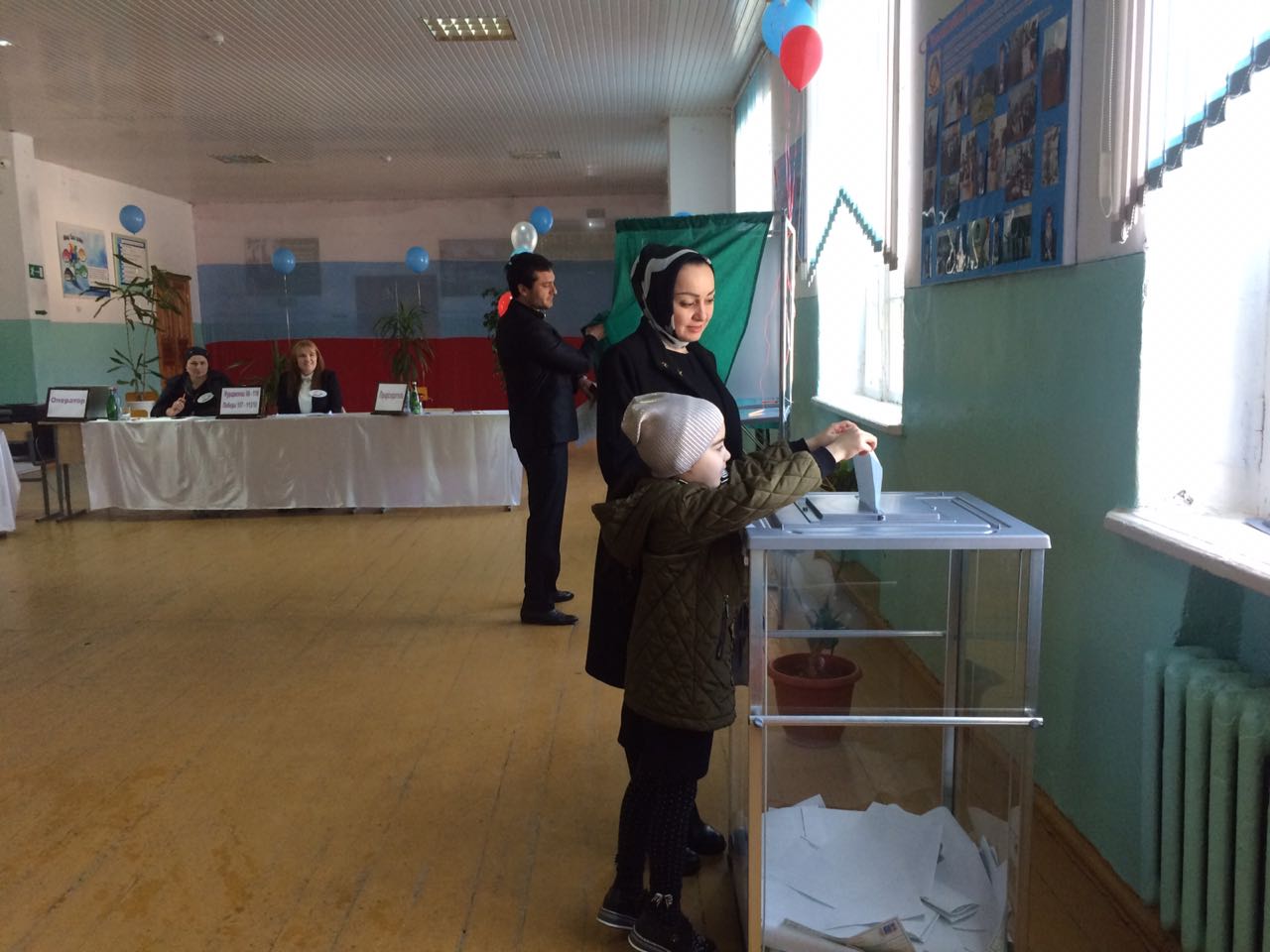 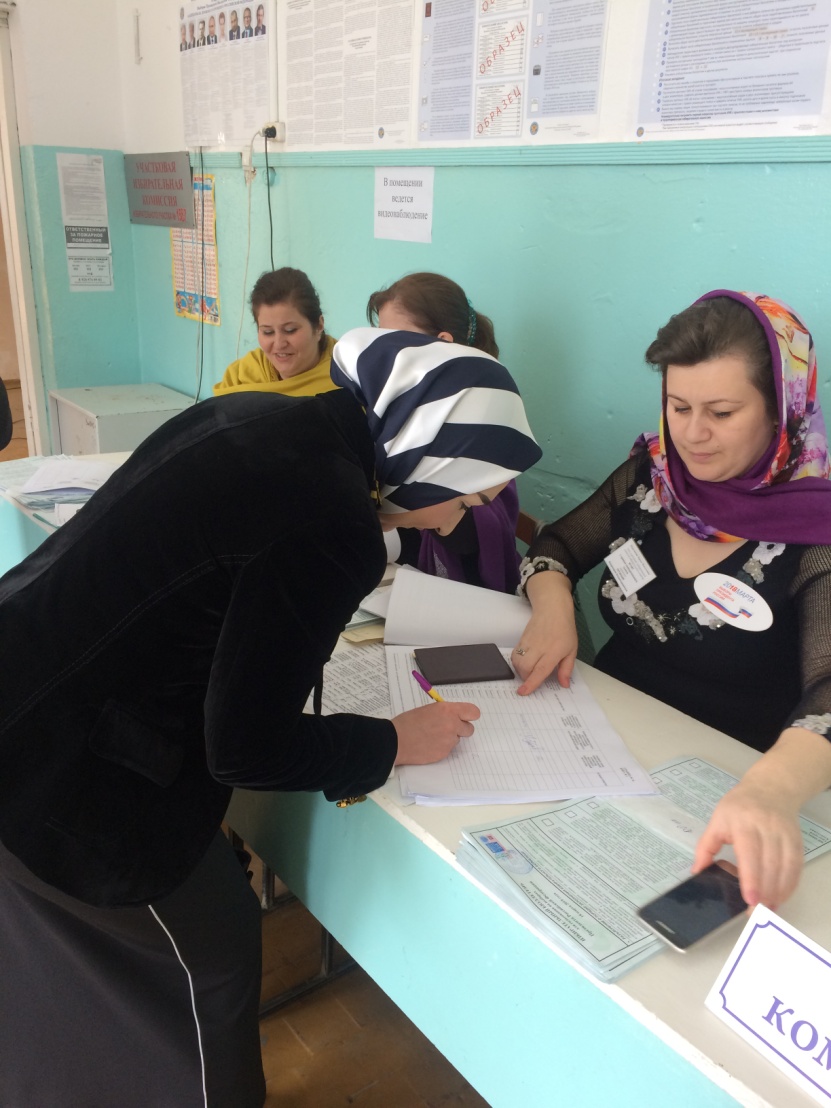 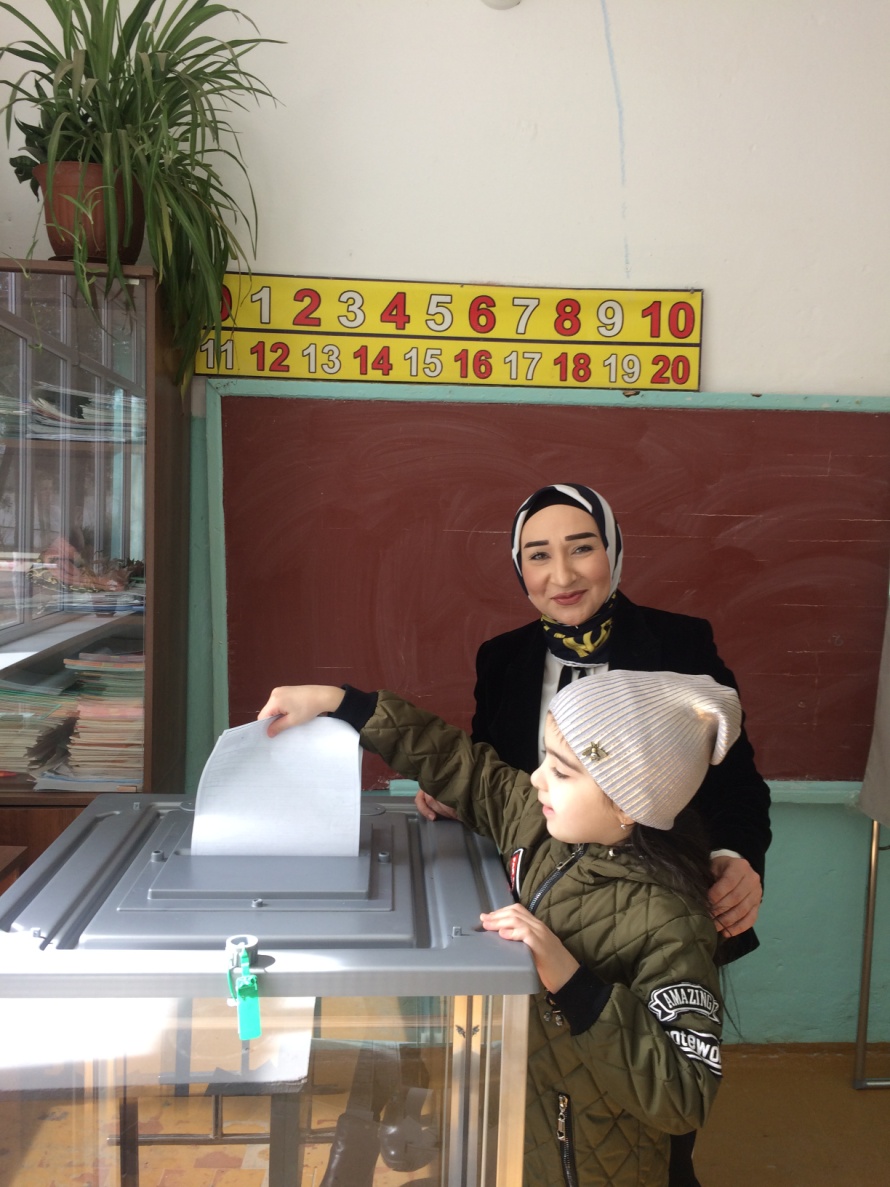         27.03.2018 г.  в  г. Хасавюрт  на  базе  гимназии № 3  прошла  восьмая  открытая   олимпиада  для  учащихся  9-х, 10-х и 11-х классов  общеобразовательных  школ  городов,  субъектов  СКФО  «Будущее  Кавказа».      МКУ  ДО  ЦТТ  организовал  выставку  своих  работ  и  достижений.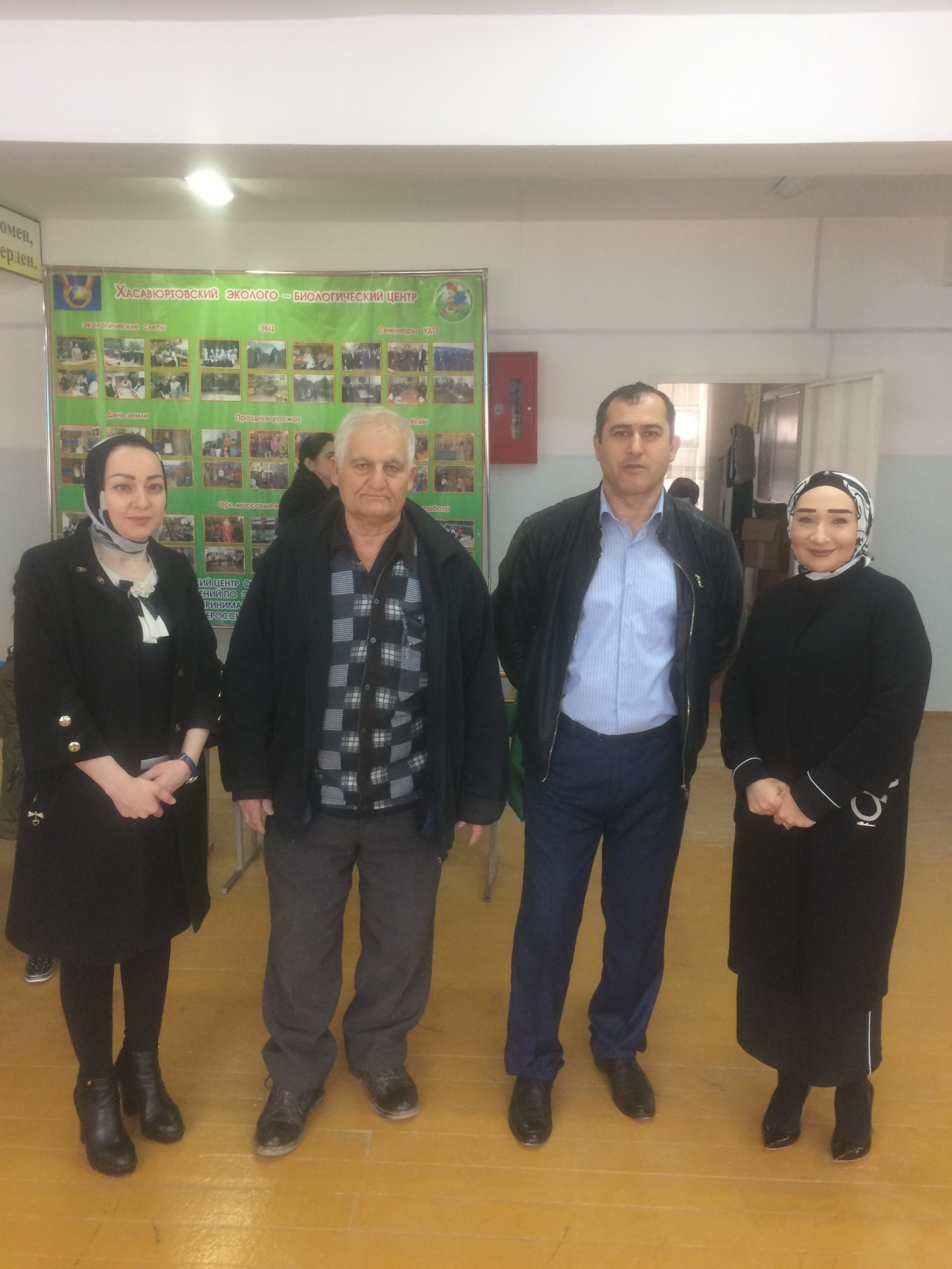 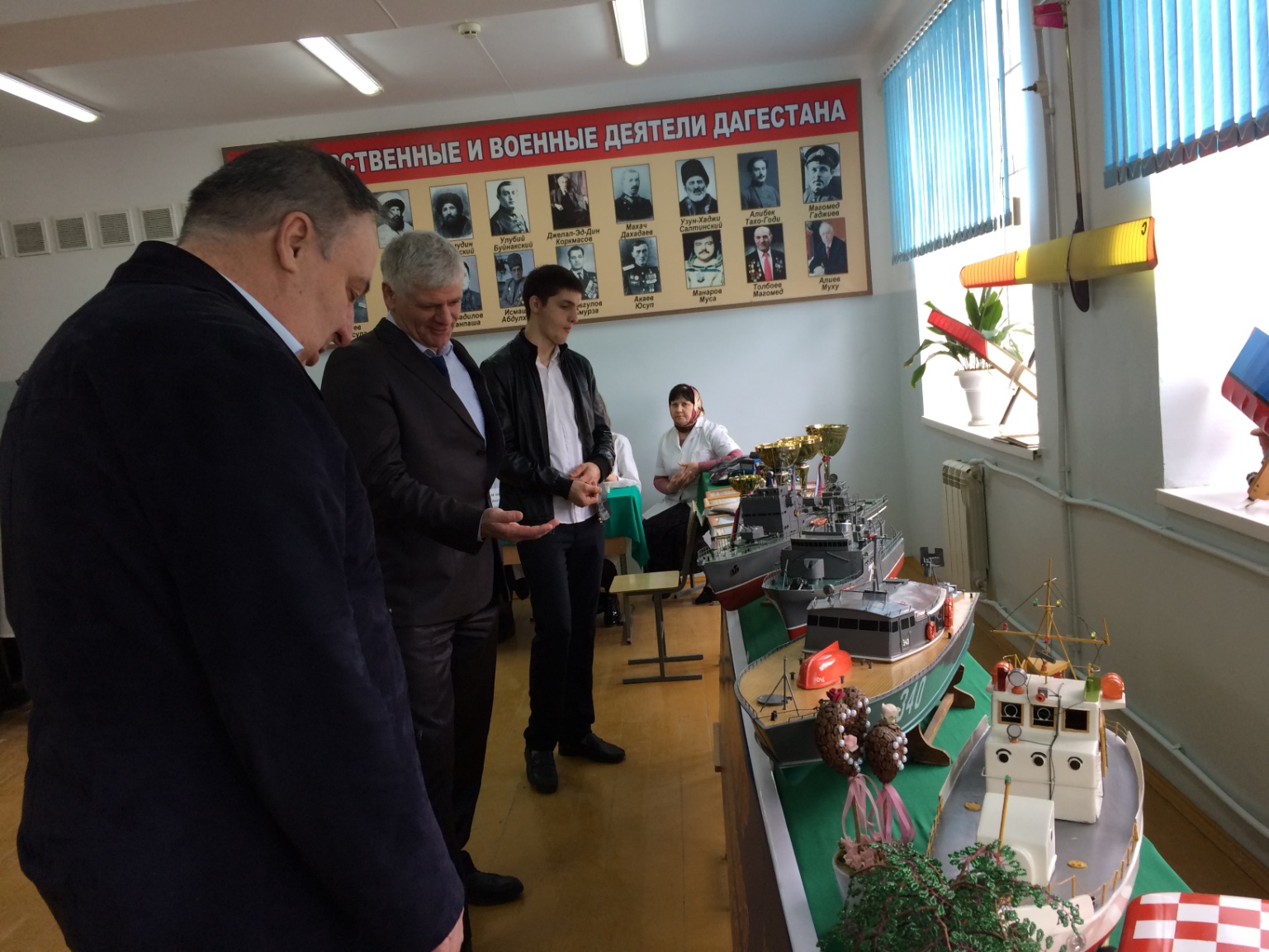 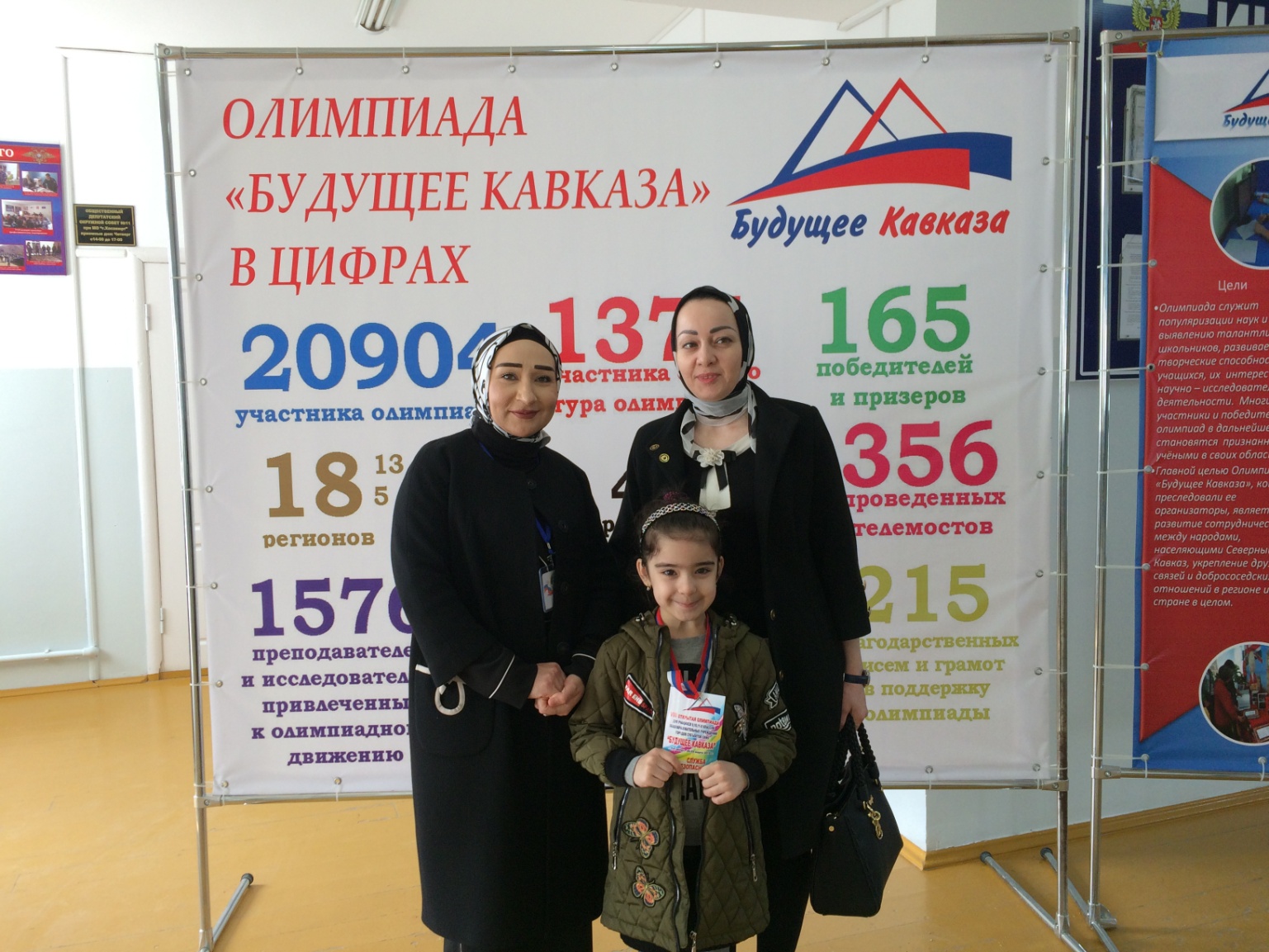       28.03.2018 г.  на  базе  Малой  Академии  наук  г.  Махачкала  состоялось  закрытие  Республиканской  выставки-конкурса  декоративно-прикладного  и  технического  творчества  учащихся,  в  котором  педагоги  центра  заняли  почетные  места  и  были  награждены  дипломами  от Министерства  образования  и  науки  РД.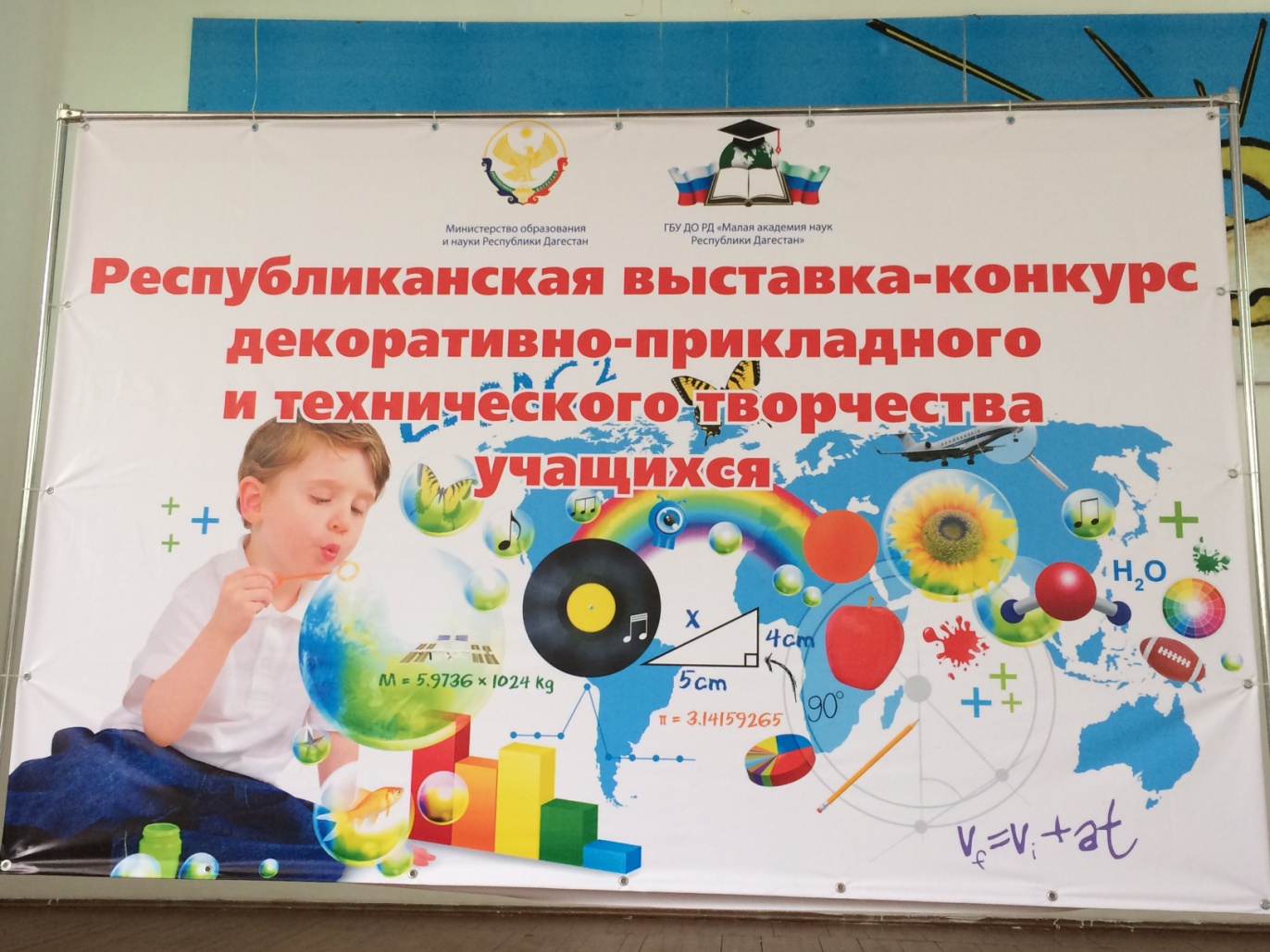 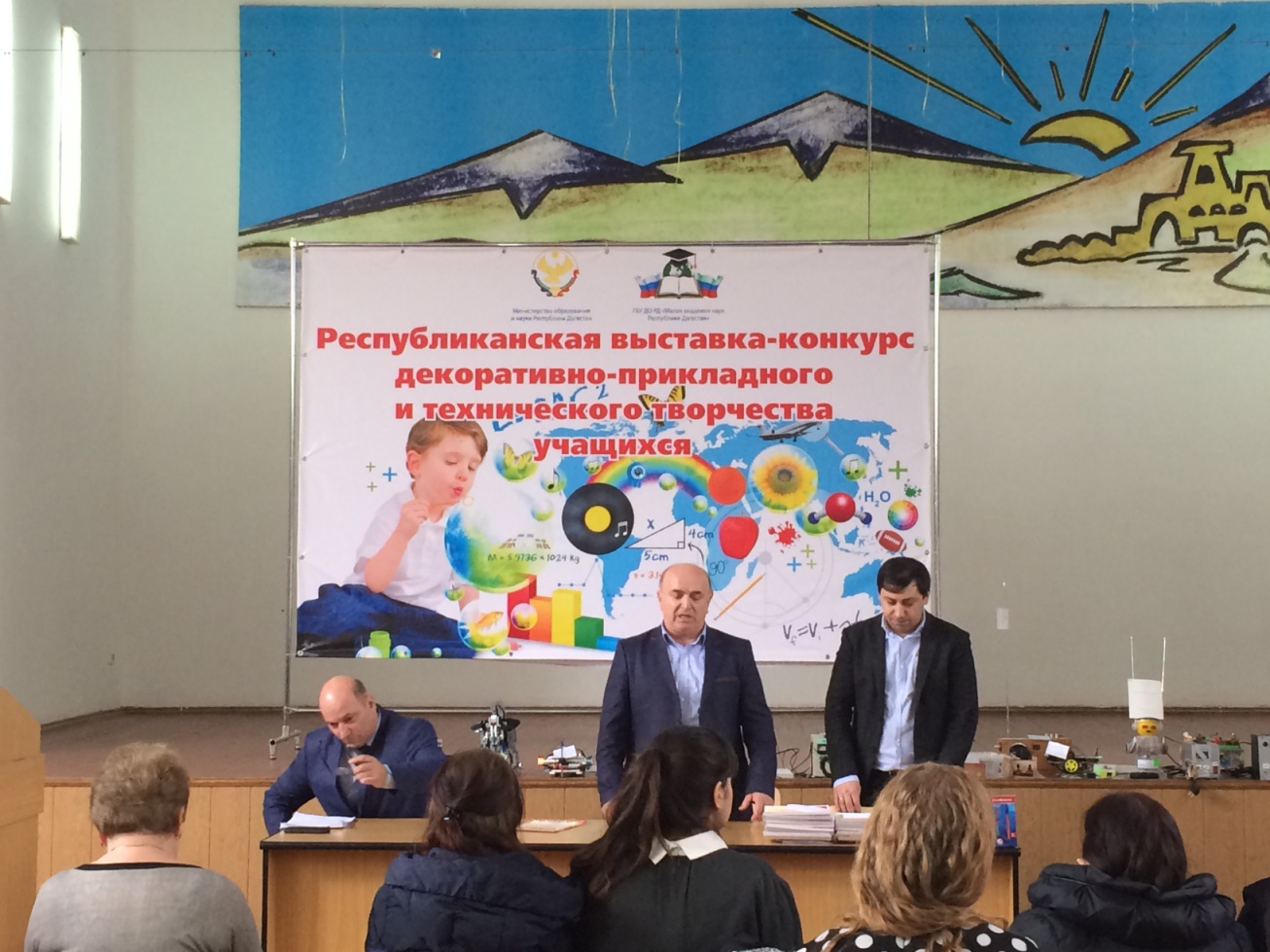 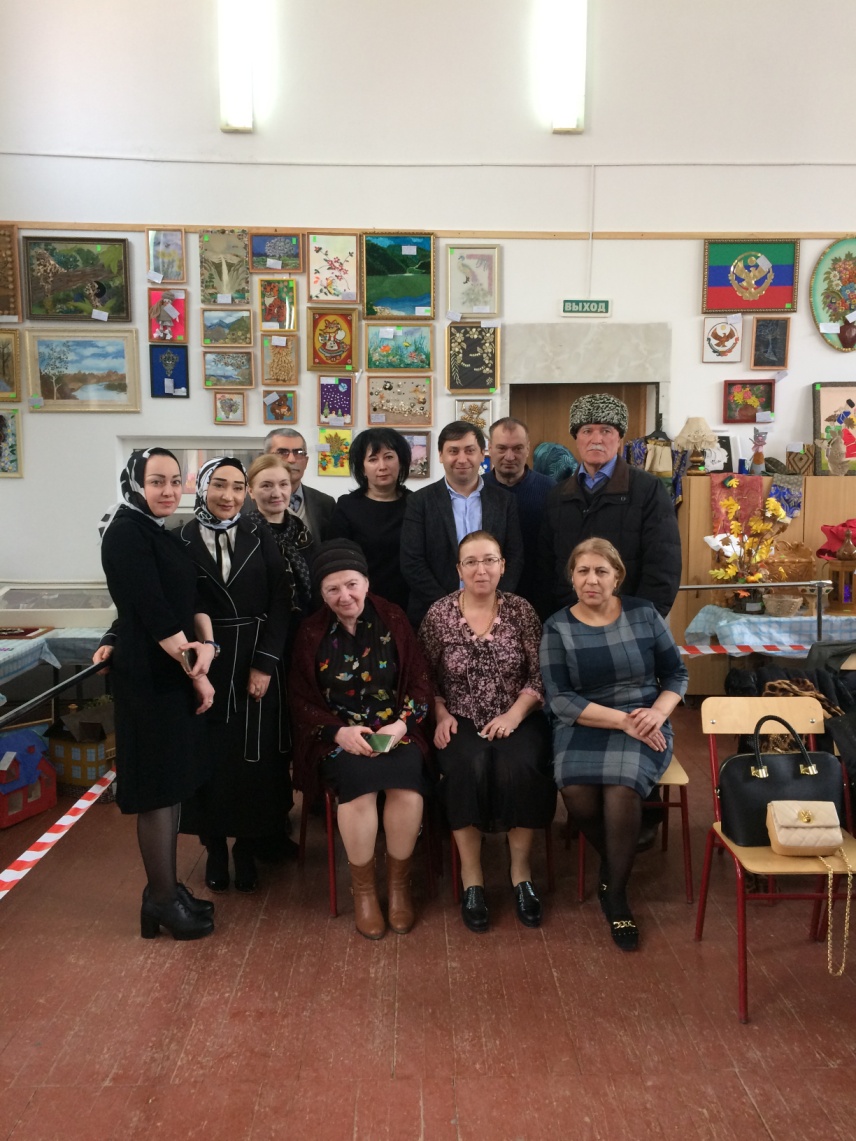 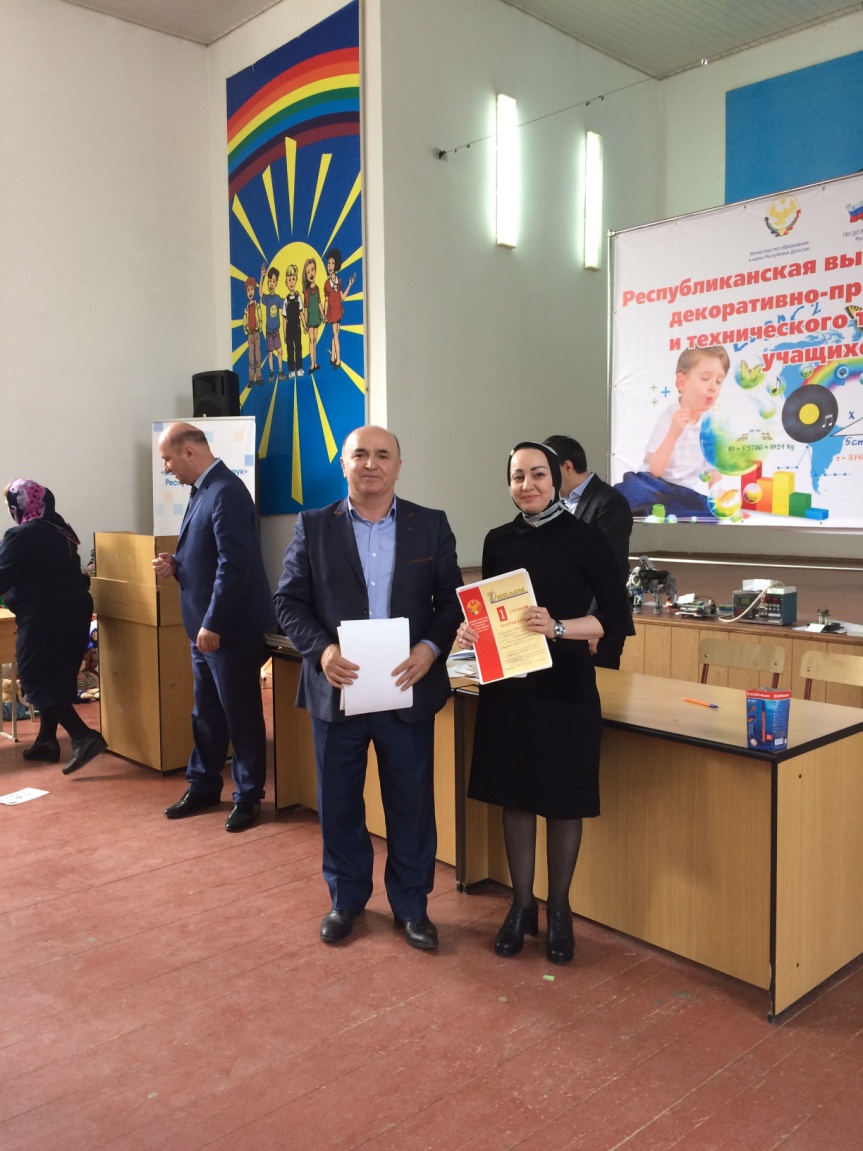           30.03.2018 г.  на  базе  Дагестанского  института  развития  образования  г.  Махачкала  состоялось  совещание  на  тему:  «Развитие  дополнительного  образовании  я  детей»  в  котором приняла  участие  директор  МКУ  ДО  ЦТТ  Шуаибова  М. А.  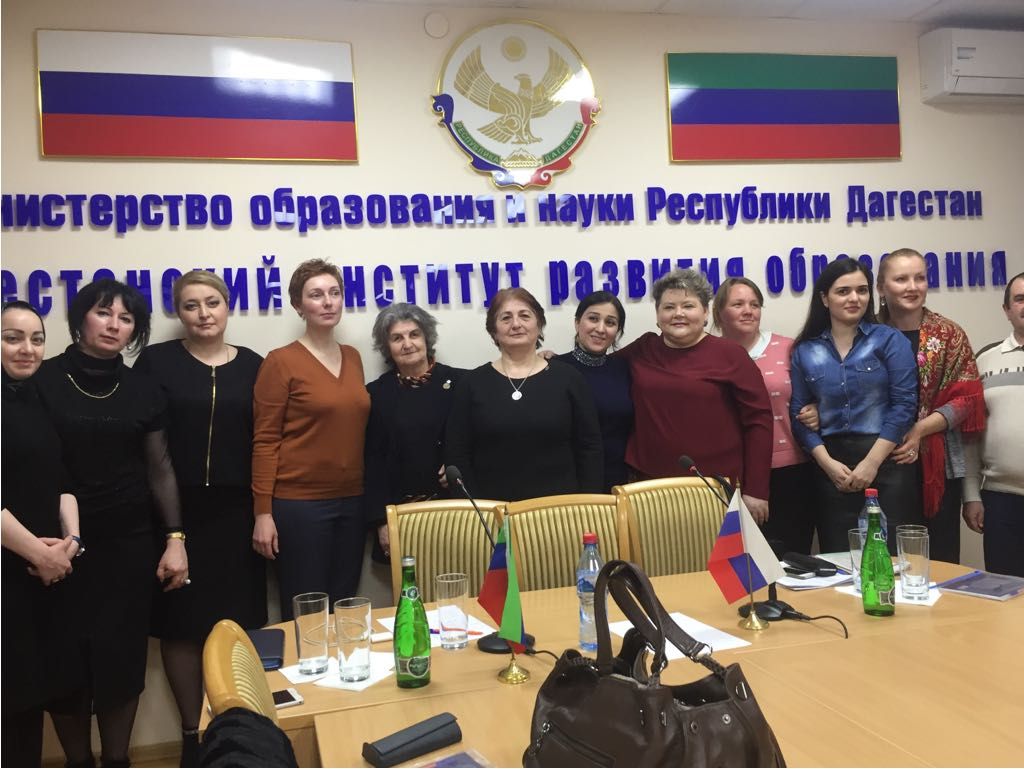 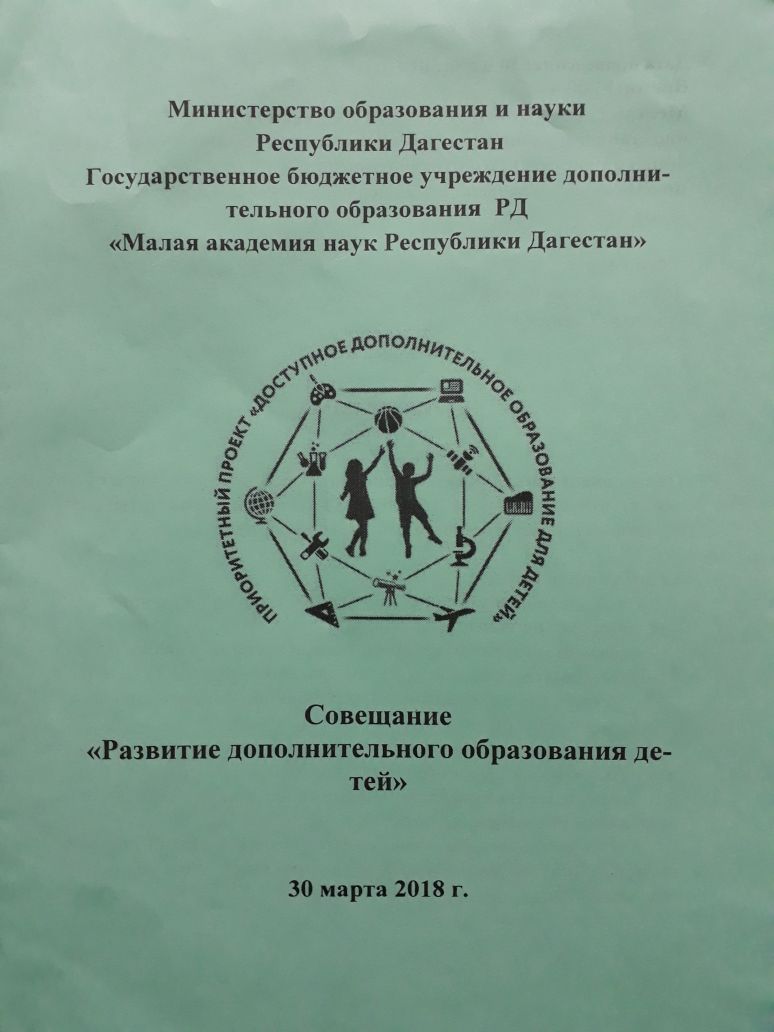 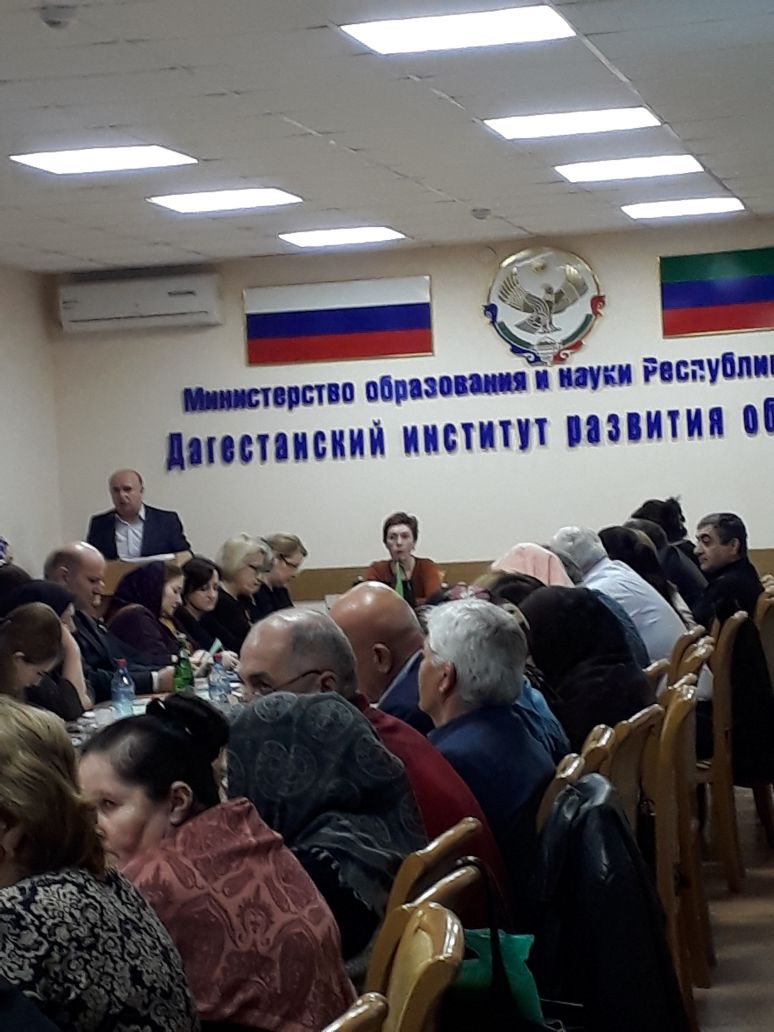 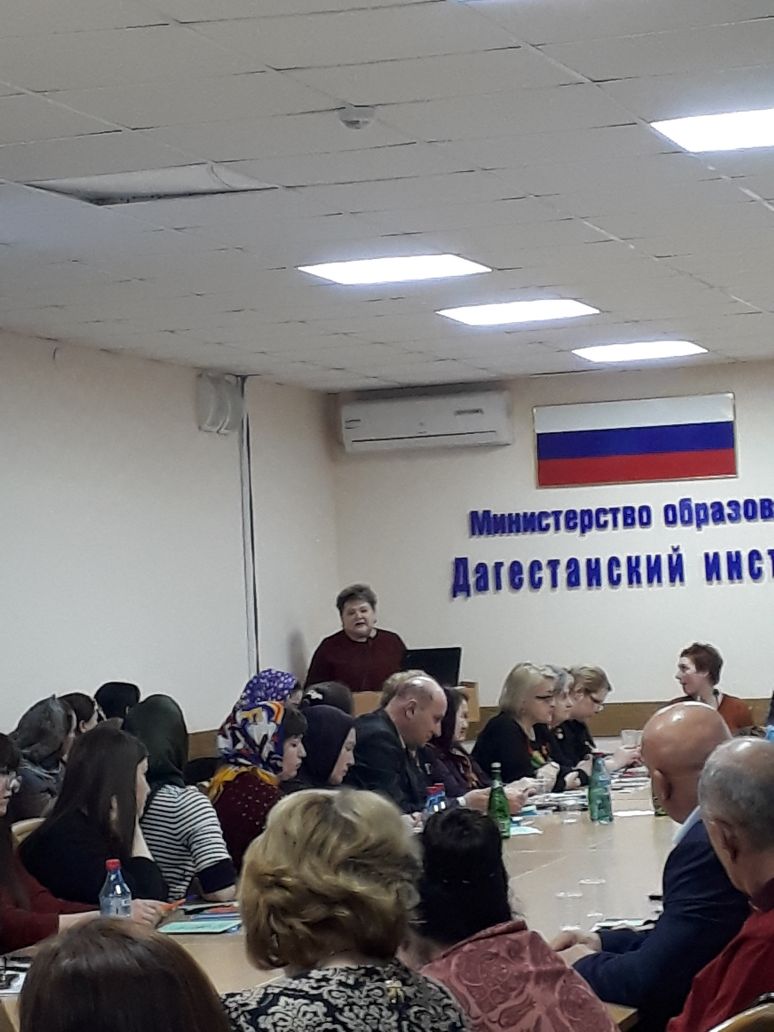 